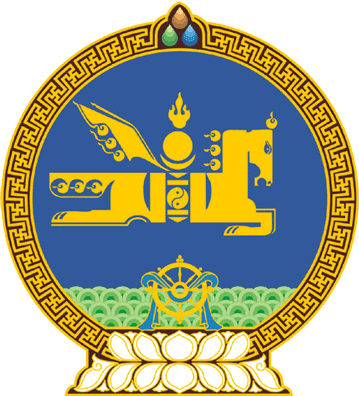 МОНГОЛ УЛСЫН ИХ ХУРЛЫНТОГТООЛ2022 оны 05 сарын 26 өдөр     		            Дугаар 23                     Төрийн ордон, Улаанбаатар хот  Монгол Улсын хөгжлийн 2023 оны  төлөвлөгөө батлах тухайМонгол Улсын Үндсэн хуулийн Хорин тавдугаар зүйлийн 1 дэх хэсгийн 7 дахь заалт, Монгол Улсын Их Хурлын тухай хуулийн 5 дугаар зүйлийн 5.1 дэх хэсэг, Хөгжлийн бодлого, төлөвлөлт, түүний удирдлагын тухай хуулийн 18 дугаар зүйлийн 18.3 дахь хэсгийг үндэслэн Монгол Улсын Их Хурлаас ТОГТООХ нь:1.Монгол Улсын хөгжлийн 2023 оны төлөвлөгөөг хавсралтаар баталсугай.2.Монгол Улсын Их Хурлаас Монгол Улсын хөгжлийн 2023 оны төлөвлөгөөг баталсантай холбогдуулан тус төлөвлөгөөний хэрэгжилтийг улсын хэмжээнд зохион байгуулах, цаашид улсын хөгжлийн жилийн төлөвлөгөөний төсөл боловсруулах талаар дараах арга хэмжээг авч хэрэгжүүлэхийг Монгол Улсын Засгийн газар /Л.Оюун-Эрдэнэ/-т даалгасугай: 1/Монгол Улсын хөгжлийн 2023 оны төлөвлөгөөнд тусгасан улсын төсвөөс санхүүжүүлэх төсөл, арга хэмжээг Монгол Улсын 2023 оны төсвийн тухай хуулийн төсөлд тусгах;2/Монгол Улсын хөгжлийн 2023 оны төлөвлөгөөнд төр, хувийн хэвшлийн түншлэл болон зээл, тусламжийн хөрөнгөөр хэрэгжүүлэхээр тусгасан төсөл, арга хэмжээнд шаардагдах бэлтгэл хангаж ажиллах;3/улсын хөгжлийн жилийн төлөвлөгөөний төсөл боловсруулж, Улсын Их Хуралд өргөн мэдүүлэхдээ хөгжлийн бодлогын тэргүүлэх салбар, чиглэлийг тодорхойлж, хөгжлийн төсөл, арга хэмжээг эрэмбэлэн тусгах, түүнчлэн тухайн жилийн төлөвлөгөөнд тусгасан төсөл, арга хэмжээний гүйцэтгэлээр Засгийн газрын үйл ажиллагааны хөтөлбөрийн зорилт бүрийн хэрэгжилтийг үнэлэх боломжтойгоор төлөвлөгөөний төслийг боловсруулах;4/хөгжлийн бодлого, төлөвлөлтийн баримт бичгийн төсөл боловсруулах, түүнд санал ирүүлэх, хэрэгжилтийг үнэлэх талаар салбар, орон нутгийн хэмжээнд холбогдох байгууллага, албан тушаалтныг нэгдсэн арга зүй, удирдамжаар хангаж ажиллах.3.Энэ тогтоолын хэрэгжилтэд хяналт тавьж ажиллахыг Монгол Улсын Их Хурлын Эдийн засгийн байнгын хороо /Ж.Ганбаатар/-нд даалгасугай.4.Энэ тогтоолыг 2022 оны 06 дугаар сарын 13-ны өдрөөс эхлэн дагаж мөрдсүгэй.	МОНГОЛ УЛСЫН 	ИХ ХУРЛЫН ДАРГА 					Г.ЗАНДАНШАТАР Монгол Улсын Их Хурлын 2022 оны 23 дугаар тогтоолын хавсралтМОНГОЛ УЛСЫН ХӨГЖЛИЙН 2023 ОНЫ ТӨЛӨВЛӨГӨӨТовчилсон үгийн жагсаалт:МУХТЖҮЧ	Монгол Улсыг 2021-2025 онд хөгжүүлэх таван жилийн үндсэн чиглэлЗГҮАХ 		Засгийн газрын 2020-2024 оны үйл ажиллагааны хөтөлбөр---оОо---№Бодлогын үндэслэлТөсөл, арга хэмжээТөсөл, арга хэмжээШалгуур үзүүлэлт, хэмжих нэгжҮр дүнгийн  үзүүлэлтҮр дүнгийн  үзүүлэлт 2023 онд шаардлагатай хөрөнгө  2023 онд шаардлагатай хөрөнгө Үндсэн хариуцагчХамтран хариуцагч№Бодлогын үндэслэлТөсөл, арга хэмжээТөсөл, арга хэмжээШалгуур үзүүлэлт, хэмжих нэгжСуурь түвшин
/2021 он/Зорилтот түвшин 
/2023 он/Санхүүжилтийн хэмжээ
/сая.төг/Санхүүжилтийн эх үүсвэрҮндсэн хариуцагчХамтран хариуцагч01223456789Бүлэг 1.Хүний хөгжлийн бодлогоБүлэг 1.Хүний хөгжлийн бодлогоБүлэг 1.Хүний хөгжлийн бодлогоБүлэг 1.Хүний хөгжлийн бодлогоБүлэг 1.Хүний хөгжлийн бодлогоБүлэг 1.Хүний хөгжлийн бодлогоБүлэг 1.Хүний хөгжлийн бодлогоБүлэг 1.Хүний хөгжлийн бодлогоБүлэг 1.Хүний хөгжлийн бодлогоБүлэг 1.Хүний хөгжлийн бодлогоБүлэг 1.Хүний хөгжлийн бодлогоЗорилго 1.1.Боловсролын үйлчилгээний чанар, хүртээмжийг нэмэгдүүлж, хүүхэд бүрийг тэгш хамруулах тогтолцоог бэхжүүлнэ.Зорилго 1.1.Боловсролын үйлчилгээний чанар, хүртээмжийг нэмэгдүүлж, хүүхэд бүрийг тэгш хамруулах тогтолцоог бэхжүүлнэ.Зорилго 1.1.Боловсролын үйлчилгээний чанар, хүртээмжийг нэмэгдүүлж, хүүхэд бүрийг тэгш хамруулах тогтолцоог бэхжүүлнэ.Зорилго 1.1.Боловсролын үйлчилгээний чанар, хүртээмжийг нэмэгдүүлж, хүүхэд бүрийг тэгш хамруулах тогтолцоог бэхжүүлнэ.Зорилго 1.1.Боловсролын үйлчилгээний чанар, хүртээмжийг нэмэгдүүлж, хүүхэд бүрийг тэгш хамруулах тогтолцоог бэхжүүлнэ.Зорилго 1.1.Боловсролын үйлчилгээний чанар, хүртээмжийг нэмэгдүүлж, хүүхэд бүрийг тэгш хамруулах тогтолцоог бэхжүүлнэ.Зорилго 1.1.Боловсролын үйлчилгээний чанар, хүртээмжийг нэмэгдүүлж, хүүхэд бүрийг тэгш хамруулах тогтолцоог бэхжүүлнэ.Зорилго 1.1.Боловсролын үйлчилгээний чанар, хүртээмжийг нэмэгдүүлж, хүүхэд бүрийг тэгш хамруулах тогтолцоог бэхжүүлнэ.Зорилго 1.1.Боловсролын үйлчилгээний чанар, хүртээмжийг нэмэгдүүлж, хүүхэд бүрийг тэгш хамруулах тогтолцоог бэхжүүлнэ.Зорилго 1.1.Боловсролын үйлчилгээний чанар, хүртээмжийг нэмэгдүүлж, хүүхэд бүрийг тэгш хамруулах тогтолцоог бэхжүүлнэ.Зорилго 1.1.Боловсролын үйлчилгээний чанар, хүртээмжийг нэмэгдүүлж, хүүхэд бүрийг тэгш хамруулах тогтолцоог бэхжүүлнэ.1.1.1МУХТЖҮЧ-2.1.7,
ЗГҮАХ-2.3.8МУХТЖҮЧ-2.1.7,
ЗГҮАХ-2.3.8Багшийн урчадварыг сайжруулж, үнэлэмжийг дээшлүүлэх “Чадварлаг багш” арга хэмжээг хэрэгжүүлэхАрга хэмжээний хэрэгжилт, хувиар-100 - Улсын төсөвБоловсрол, шинжлэх ухааны яам
1.1.2МУХТЖҮЧ-2.1.2,
ЗГҮАХ-2.3.3МУХТЖҮЧ-2.1.2,
ЗГҮАХ-2.3.3Суралцагчийн сургалтын ахиц дэвшлийн үнэлгээг хийж, ерөнхий боловсролын сургалтын чанарыг сайжруулахБага, дундболовсролын чанарын дундаж үнэлгээ, хувиар4155 - Улсын төсөвБоловсрол, шинжлэх ухааны яам1.1.2МУХТЖҮЧ-2.1.2,
ЗГҮАХ-2.3.3МУХТЖҮЧ-2.1.2,
ЗГҮАХ-2.3.3Суралцагчийн сургалтын ахиц дэвшлийн үнэлгээг хийж, ерөнхий боловсролын сургалтын чанарыг сайжруулахСурлагын амжилтыг үнэлэх олон улсын үнэлгээ /PISA/-нд тулгуурлан зөвлөмж боловсруулах арга хэмжээний хэрэгжилт, хувиар-100  - Улсын төсөвБоловсрол, шинжлэх ухааны яам1.1.3МУХТЖҮЧ-2.1.3,
ЗГҮАХ-2.3.4МУХТЖҮЧ-2.1.3,
ЗГҮАХ-2.3.4Сургалтын хөтөлбөрт дүн шинжилгээ хийж, монгол хүний хандлага, хүмүүжил, төлөвшилд нийцсэн түүх, хэл, соёл, зан заншил, эх оронч сэтгэлгээ, үндэсний өв уламжлал, шударга ёсны агуулгаар баяжуулсан сургалтын хөтөлбөр боловсруулахАрга хэмжээний хэрэгжилт, хувиар-100-Улсын төсөвБоловсрол, шинжлэх ухааны яамСоёлын яам1.1.4МУХТЖҮЧ-2.1.1, ЗГҮАХ-2.3.2МУХТЖҮЧ-2.1.1, ЗГҮАХ-2.3.2Сургуулийн өмнөх боловсролд хамрагдах хүүхдийн насыг 3-5 болгож, 5 настай хүүхдийн сургуульд бэлтгэгдсэн байдлыг үнэлэхСургуулийн өмнөх боловсролын үйлчилгээнд хамрагдах  3-5 настай хүүхдийн хамран сургалтын хувь62.688.5 -Улсын төсөвБоловсрол, шинжлэх ухааны яам1.1.4МУХТЖҮЧ-2.1.1, ЗГҮАХ-2.3.2МУХТЖҮЧ-2.1.1, ЗГҮАХ-2.3.2Сургуулийн өмнөх боловсролд хамрагдах хүүхдийн насыг 3-5 болгож, 5 настай хүүхдийн сургуульд бэлтгэгдсэн байдлыг үнэлэхСургуулийн өмнөх боловсролд хамрагдаж, сургуульд бэлтгэгдсэн байдлыг үнэлэх 5 настай хүүхдийн хувь91.396.7 -Улсын төсөвБоловсрол, шинжлэх ухааны яам1.1.5МУХТЖҮЧ-2.1.8,
ЗГҮАХ-2.3.9МУХТЖҮЧ-2.1.8,
ЗГҮАХ-2.3.9Хүн амын өсөлтийн хэтийн төлөвтэй уялдуулан сургууль, цэцэрлэгийн тоог нэмэгдүүлж, хүртээмжийг сайжруулахАшиглалтад орох сургуулийн тоо17 сургууль36 сургууль279,713.8Улсын төсөвБоловсрол, шинжлэх ухааны яамБарилга, хот байгуулал-тын яам
1.1.5МУХТЖҮЧ-2.1.8,
ЗГҮАХ-2.3.9МУХТЖҮЧ-2.1.8,
ЗГҮАХ-2.3.9Хүн амын өсөлтийн хэтийн төлөвтэй уялдуулан сургууль, цэцэрлэгийн тоог нэмэгдүүлж, хүртээмжийг сайжруулахАшиглалтад орох цэцэрлэгийн тоо28 цэцэрлэг48 цэцэрлэг279,713.8Улсын төсөвБоловсрол, шинжлэх ухааны яамБарилга, хот байгуулал-тын яам
1.1.6МУХТЖҮЧ-2.1.8,
ЗГҮАХ-
2.3.4, 
2.3.9,
2.3.11МУХТЖҮЧ-2.1.8,
ЗГҮАХ-
2.3.4, 
2.3.9,
2.3.11Суралцагч тухтай орчинд суралцаж, бие бялдар, авьяас чадвараа хөгжүүлэх орчныг бүрдүүлэхСургууль, цэцэрлэгийг тоног төхөөрөмж, техник хэрэгслээр хангах ажлын явц, хувиар - 10010,880.0Улсын төсөвБоловсрол, шинжлэх ухааны яам1.1.6МУХТЖҮЧ-2.1.8,
ЗГҮАХ-
2.3.4, 
2.3.9,
2.3.11МУХТЖҮЧ-2.1.8,
ЗГҮАХ-
2.3.4, 
2.3.9,
2.3.11Суралцагч тухтай орчинд суралцаж, бие бялдар, авьяас чадвараа хөгжүүлэх орчныг бүрдүүлэхАшиглалтад оруулах дотуур байрны тоо  - 1734,136.2Улсын төсөвБоловсрол, шинжлэх ухааны яамБарилга, хот байгуулал-тын яам1.1.6МУХТЖҮЧ-2.1.8,
ЗГҮАХ-
2.3.4, 
2.3.9,
2.3.11МУХТЖҮЧ-2.1.8,
ЗГҮАХ-
2.3.4, 
2.3.9,
2.3.11Суралцагч тухтай орчинд суралцаж, бие бялдар, авьяас чадвараа хөгжүүлэх орчныг бүрдүүлэхШинээр барих болон өргөтгөх спорт заалны тоо  - 1917,216.6Улсын төсөвБоловсрол, шинжлэх ухааны яамБарилга, хот байгуулал-тын яам1.1.6МУХТЖҮЧ-2.1.8,
ЗГҮАХ-
2.3.4, 
2.3.9,
2.3.11МУХТЖҮЧ-2.1.8,
ЗГҮАХ-
2.3.4, 
2.3.9,
2.3.11Суралцагч тухтай орчинд суралцаж, бие бялдар, авьяас чадвараа хөгжүүлэх орчныг бүрдүүлэхХувь хүнийг хөгжүүлэх чиглэлээр хичээлээс гадуурх үйл ажиллагаанд хамрагдах суралцагчийн хувь-50-Улсын төсөвБоловсрол, шинжлэх ухааны яам1.1.6МУХТЖҮЧ-2.1.8,
ЗГҮАХ-
2.3.4, 
2.3.9,
2.3.11МУХТЖҮЧ-2.1.8,
ЗГҮАХ-
2.3.4, 
2.3.9,
2.3.11Суралцагч тухтай орчинд суралцаж, бие бялдар, авьяас чадвараа хөгжүүлэх орчныг бүрдүүлэхШаардлага хангасан ариун цэврийн байгууламжаар хангах цэцэрлэг, сургууль, дотуур байрны тоо-139 сургууль,
83 цэцэрлэг,
112 дотуур байр-Дотоодын хөрөнгө оруулалтБоловсрол, шинжлэх ухааны яамБарилга, хот байгуулал-тын яам,
Аймаг, нийслэлийн Засаг даргын Тамгын газар 1.1.7МУХТЖҮЧ-2.1.9,
ЗГҮАХ-2.3.10МУХТЖҮЧ-2.1.9,
ЗГҮАХ-2.3.10Ерөнхий боловсролын сургуулийн хоол үйлдвэрлэл, эрүүл ахуйн стандартыг дээшлүүлж, “Үдийн хоол” хөтөлбөрт дунд ангийн сурагчдыг нэмж хамруулахСтандартад нийцсэн хоолны газартай сургуулийн эзлэх хувь25100 - Улсын төсөвБоловсрол, шинжлэх ухааны яамЭрүүл мэндийн яам1.1.7МУХТЖҮЧ-2.1.9,
ЗГҮАХ-2.3.10МУХТЖҮЧ-2.1.9,
ЗГҮАХ-2.3.10Ерөнхий боловсролын сургуулийн хоол үйлдвэрлэл, эрүүл ахуйн стандартыг дээшлүүлж, “Үдийн хоол” хөтөлбөрт дунд ангийн сурагчдыг нэмж хамруулах“Үдийн хоол” хөтөлбөрт хамрагдах дунд ангийн сурагчийн тоо-194,833 - Улсын төсөвБоловсрол, шинжлэх ухааны яам1.1.8МУХТЖҮЧ-2.1.5,
ЗГҮАХ-1.1.11, 2.3.8МУХТЖҮЧ-2.1.5,
ЗГҮАХ-1.1.11, 2.3.8Төрийн өмчийн дээд боловсролын сургалтын байгууллагад сувилагч, багш мэргэжлээр суралцагчид сурлагын амжилттай ньуялдуулан тэтгэлэг олгохАрга хэмжээний хэрэгжилт, хувиар-100 - Улсын төсөвБоловсрол, шинжлэх ухааны яамЗорилго 1.2.Судалгаа хөгжүүлэлт, эрдэм шинжилгээний ажилд зарцуулах хөрөнгийн хэмжээг нэмэгдүүлж, судалгааны ажлын эдийн засаг, нийгэмд үзүүлэх үр нөлөөг дээшлүүлнэ.Зорилго 1.2.Судалгаа хөгжүүлэлт, эрдэм шинжилгээний ажилд зарцуулах хөрөнгийн хэмжээг нэмэгдүүлж, судалгааны ажлын эдийн засаг, нийгэмд үзүүлэх үр нөлөөг дээшлүүлнэ.Зорилго 1.2.Судалгаа хөгжүүлэлт, эрдэм шинжилгээний ажилд зарцуулах хөрөнгийн хэмжээг нэмэгдүүлж, судалгааны ажлын эдийн засаг, нийгэмд үзүүлэх үр нөлөөг дээшлүүлнэ.Зорилго 1.2.Судалгаа хөгжүүлэлт, эрдэм шинжилгээний ажилд зарцуулах хөрөнгийн хэмжээг нэмэгдүүлж, судалгааны ажлын эдийн засаг, нийгэмд үзүүлэх үр нөлөөг дээшлүүлнэ.Зорилго 1.2.Судалгаа хөгжүүлэлт, эрдэм шинжилгээний ажилд зарцуулах хөрөнгийн хэмжээг нэмэгдүүлж, судалгааны ажлын эдийн засаг, нийгэмд үзүүлэх үр нөлөөг дээшлүүлнэ.Зорилго 1.2.Судалгаа хөгжүүлэлт, эрдэм шинжилгээний ажилд зарцуулах хөрөнгийн хэмжээг нэмэгдүүлж, судалгааны ажлын эдийн засаг, нийгэмд үзүүлэх үр нөлөөг дээшлүүлнэ.Зорилго 1.2.Судалгаа хөгжүүлэлт, эрдэм шинжилгээний ажилд зарцуулах хөрөнгийн хэмжээг нэмэгдүүлж, судалгааны ажлын эдийн засаг, нийгэмд үзүүлэх үр нөлөөг дээшлүүлнэ.Зорилго 1.2.Судалгаа хөгжүүлэлт, эрдэм шинжилгээний ажилд зарцуулах хөрөнгийн хэмжээг нэмэгдүүлж, судалгааны ажлын эдийн засаг, нийгэмд үзүүлэх үр нөлөөг дээшлүүлнэ.Зорилго 1.2.Судалгаа хөгжүүлэлт, эрдэм шинжилгээний ажилд зарцуулах хөрөнгийн хэмжээг нэмэгдүүлж, судалгааны ажлын эдийн засаг, нийгэмд үзүүлэх үр нөлөөг дээшлүүлнэ.Зорилго 1.2.Судалгаа хөгжүүлэлт, эрдэм шинжилгээний ажилд зарцуулах хөрөнгийн хэмжээг нэмэгдүүлж, судалгааны ажлын эдийн засаг, нийгэмд үзүүлэх үр нөлөөг дээшлүүлнэ.Зорилго 1.2.Судалгаа хөгжүүлэлт, эрдэм шинжилгээний ажилд зарцуулах хөрөнгийн хэмжээг нэмэгдүүлж, судалгааны ажлын эдийн засаг, нийгэмд үзүүлэх үр нөлөөг дээшлүүлнэ.1.2.1МУХТЖҮЧ-2.4.1,
ЗГҮАХ-2.4.1МУХТЖҮЧ-2.4.1,
ЗГҮАХ-2.4.1Шинжлэх ухаан, технологи, инновацын салбарын судалгааны ажлыг дэмжиж, шинэ мэдлэг, патентыг эдийн засгийн эргэлтэд оруулах, бүтээгдэхүүн, үйлчилгээ болгон хэрэглээнд нэвтрүүлэх Эрдэм шинжилгээ, судалгаанд зарцуулах зардал, дотоодын нийт бүтээгдэхүүнд эзлэх хувиар0.10.18- Улсын төсөвБоловсрол, шинжлэх ухааны яамСангийн яам
1.2.1МУХТЖҮЧ-2.4.1,
ЗГҮАХ-2.4.1МУХТЖҮЧ-2.4.1,
ЗГҮАХ-2.4.1Шинжлэх ухаан, технологи, инновацын салбарын судалгааны ажлыг дэмжиж, шинэ мэдлэг, патентыг эдийн засгийн эргэлтэд оруулах, бүтээгдэхүүн, үйлчилгээ болгон хэрэглээнд нэвтрүүлэх Инновацын тэргүүлэх чиглэлийн бүтээгдэхүүн үйлчилгээ, технологи, судалгаа хөгжүүлэлтийг дэмжих ажлын явц, хувиар - 100- Улсын төсөвБоловсрол, шинжлэх ухааны яам1.2.2МУХТЖҮЧ-2.4.3,
ЗГҮАХ-2.4.2МУХТЖҮЧ-2.4.3,
ЗГҮАХ-2.4.2Эрдэм шинжилгээний байгууллагуудын нэгдмэл байдлыг хангах, уялдаа холбоог сайжруулахШинжлэх ухааны хүрээлэнгүүдийн нэгдсэн цогцолборын барилгын ажлын явц, хувиар - 10050,378.8Улсын төсөвБоловсрол, шинжлэх ухааны яамЗорилго 1.3.Өвчлөлөөс урьдчилан сэргийлэх, эрт илрүүлэх тогтолцоог бэхжүүлж, орчин үеийн оношилгоо, эмчилгээний технологийг нэвтрүүлэн, эрүүл мэндийн тусламж, үйлчилгээний чанар, хүртээмжийг сайжруулна.Зорилго 1.3.Өвчлөлөөс урьдчилан сэргийлэх, эрт илрүүлэх тогтолцоог бэхжүүлж, орчин үеийн оношилгоо, эмчилгээний технологийг нэвтрүүлэн, эрүүл мэндийн тусламж, үйлчилгээний чанар, хүртээмжийг сайжруулна.Зорилго 1.3.Өвчлөлөөс урьдчилан сэргийлэх, эрт илрүүлэх тогтолцоог бэхжүүлж, орчин үеийн оношилгоо, эмчилгээний технологийг нэвтрүүлэн, эрүүл мэндийн тусламж, үйлчилгээний чанар, хүртээмжийг сайжруулна.Зорилго 1.3.Өвчлөлөөс урьдчилан сэргийлэх, эрт илрүүлэх тогтолцоог бэхжүүлж, орчин үеийн оношилгоо, эмчилгээний технологийг нэвтрүүлэн, эрүүл мэндийн тусламж, үйлчилгээний чанар, хүртээмжийг сайжруулна.Зорилго 1.3.Өвчлөлөөс урьдчилан сэргийлэх, эрт илрүүлэх тогтолцоог бэхжүүлж, орчин үеийн оношилгоо, эмчилгээний технологийг нэвтрүүлэн, эрүүл мэндийн тусламж, үйлчилгээний чанар, хүртээмжийг сайжруулна.Зорилго 1.3.Өвчлөлөөс урьдчилан сэргийлэх, эрт илрүүлэх тогтолцоог бэхжүүлж, орчин үеийн оношилгоо, эмчилгээний технологийг нэвтрүүлэн, эрүүл мэндийн тусламж, үйлчилгээний чанар, хүртээмжийг сайжруулна.Зорилго 1.3.Өвчлөлөөс урьдчилан сэргийлэх, эрт илрүүлэх тогтолцоог бэхжүүлж, орчин үеийн оношилгоо, эмчилгээний технологийг нэвтрүүлэн, эрүүл мэндийн тусламж, үйлчилгээний чанар, хүртээмжийг сайжруулна.Зорилго 1.3.Өвчлөлөөс урьдчилан сэргийлэх, эрт илрүүлэх тогтолцоог бэхжүүлж, орчин үеийн оношилгоо, эмчилгээний технологийг нэвтрүүлэн, эрүүл мэндийн тусламж, үйлчилгээний чанар, хүртээмжийг сайжруулна.Зорилго 1.3.Өвчлөлөөс урьдчилан сэргийлэх, эрт илрүүлэх тогтолцоог бэхжүүлж, орчин үеийн оношилгоо, эмчилгээний технологийг нэвтрүүлэн, эрүүл мэндийн тусламж, үйлчилгээний чанар, хүртээмжийг сайжруулна.Зорилго 1.3.Өвчлөлөөс урьдчилан сэргийлэх, эрт илрүүлэх тогтолцоог бэхжүүлж, орчин үеийн оношилгоо, эмчилгээний технологийг нэвтрүүлэн, эрүүл мэндийн тусламж, үйлчилгээний чанар, хүртээмжийг сайжруулна.Зорилго 1.3.Өвчлөлөөс урьдчилан сэргийлэх, эрт илрүүлэх тогтолцоог бэхжүүлж, орчин үеийн оношилгоо, эмчилгээний технологийг нэвтрүүлэн, эрүүл мэндийн тусламж, үйлчилгээний чанар, хүртээмжийг сайжруулна.1.3.1МУХТЖҮЧ-2.2.2,
ЗГҮАХ-2.1.1МУХТЖҮЧ-2.2.2,
ЗГҮАХ-2.1.1Өвчлөлөөс урьдчилан сэргийлэх, эрт илрүүлэх, эрүүл амьдралын хэв маягийг төлөвшүүлэхэд чиглэсэн арга хэмжээг хэрэгжүүлэх“Эх, хүүхэд нөхөн үржихүйн эрүүл мэнд” арга хэмжээний хэрэгжилт, хувиар-30 - Улсын төсөвЭрүүл мэндийн яамАймаг, нийслэлийн Засаг даргын Тамгын газар1.3.1МУХТЖҮЧ-2.2.2,
ЗГҮАХ-2.1.1МУХТЖҮЧ-2.2.2,
ЗГҮАХ-2.1.1Өвчлөлөөс урьдчилан сэргийлэх, эрт илрүүлэх, эрүүл амьдралын хэв маягийг төлөвшүүлэхэд чиглэсэн арга хэмжээг хэрэгжүүлэх“Эрүүл чийрэг эр хүн” арга хэмжээний хэрэгжилт, хувиар-50 - Улсын төсөвЭрүүл мэндийн яамАймаг, нийслэлийн Засаг даргын Тамгын газар1.3.1МУХТЖҮЧ-2.2.2,
ЗГҮАХ-2.1.1МУХТЖҮЧ-2.2.2,
ЗГҮАХ-2.1.1Өвчлөлөөс урьдчилан сэргийлэх, эрт илрүүлэх, эрүүл амьдралын хэв маягийг төлөвшүүлэхэд чиглэсэн арга хэмжээг хэрэгжүүлэх“Харшлаас сэргийлэх” арга хэмжээний хэрэгжилт, хувиар-50 - Улсын төсөвЭрүүл мэндийн яамАймаг, нийслэлийн Засаг даргын Тамгын газар1.3.1МУХТЖҮЧ-2.2.2,
ЗГҮАХ-2.1.1МУХТЖҮЧ-2.2.2,
ЗГҮАХ-2.1.1Өвчлөлөөс урьдчилан сэргийлэх, эрт илрүүлэх, эрүүл амьдралын хэв маягийг төлөвшүүлэхэд чиглэсэн арга хэмжээг хэрэгжүүлэх“Элэг бүтэн Монгол” арга хэмжээг хэрэгжүүлж, Д вирустэй иргэдийг эмчилгээнд хамруулах ажлын явц, хувиар-50 - Улсын төсөвЭрүүл мэндийн яамАймаг, нийслэлийн Засаг даргын Тамгын газар1.3.1МУХТЖҮЧ-2.2.2,
ЗГҮАХ-2.1.1МУХТЖҮЧ-2.2.2,
ЗГҮАХ-2.1.1Өвчлөлөөс урьдчилан сэргийлэх, эрт илрүүлэх, эрүүл амьдралын хэв маягийг төлөвшүүлэхэд чиглэсэн арга хэмжээг хэрэгжүүлэх“Халдварт өвчинтэй тэмцэх, сэргийлэх” арга хэмжээний хэрэгжилт, хувиар-30 - Улсын төсөвЭрүүл мэндийн яамАймаг, нийслэлийн Засаг даргын Тамгын газар1.3.1МУХТЖҮЧ-2.2.2,
ЗГҮАХ-2.1.1МУХТЖҮЧ-2.2.2,
ЗГҮАХ-2.1.1Өвчлөлөөс урьдчилан сэргийлэх, эрт илрүүлэх, эрүүл амьдралын хэв маягийг төлөвшүүлэхэд чиглэсэн арга хэмжээг хэрэгжүүлэх“Хавдрын эсрэг” арга хэмжээний хэрэгжилт, хувиар-50 - Улсын төсөвЭрүүл мэндийн яамАймаг, нийслэлийн Засаг даргын Тамгын газар1.3.2МУХТЖҮЧ-2.2.3,
ЗГҮАХ-
1.1.3,
2.1.3МУХТЖҮЧ-2.2.3,
ЗГҮАХ-
1.1.3,
2.1.3Орчин үеийн стандартад нийцсэн эмнэлгийн тоог  нэмэгдүүлж, эрүүл мэндийн үйлчилгээний хүртээмжийг сайжруулахСүрьеэгийн эмнэлгийн барилгын ажлын явц, хувиар-2016,500.0Улсын төсөвЭрүүл мэндийн яамСангийн яам1.3.2МУХТЖҮЧ-2.2.3,
ЗГҮАХ-
1.1.3,
2.1.3МУХТЖҮЧ-2.2.3,
ЗГҮАХ-
1.1.3,
2.1.3Орчин үеийн стандартад нийцсэн эмнэлгийн тоог  нэмэгдүүлж, эрүүл мэндийн үйлчилгээний хүртээмжийг сайжруулахЗүрх судасны төвийн барилгын ажлын явц, хувиар-10        10,000.0 Төр, хувийн хэвшлийн түншлэлЭрүүл мэндийн яамСангийн яам1.3.2МУХТЖҮЧ-2.2.3,
ЗГҮАХ-
1.1.3,
2.1.3МУХТЖҮЧ-2.2.3,
ЗГҮАХ-
1.1.3,
2.1.3Орчин үеийн стандартад нийцсэн эмнэлгийн тоог  нэмэгдүүлж, эрүүл мэндийн үйлчилгээний хүртээмжийг сайжруулахЭрхтэн шилжүүлэн суулгах төвийн барилгын ажлын явц, хувиар-10         40,000.0 Төр, хувийн хэвшлийн түншлэлЭрүүл мэндийн яамСангийн яам1.3.2МУХТЖҮЧ-2.2.3,
ЗГҮАХ-
1.1.3,
2.1.3МУХТЖҮЧ-2.2.3,
ЗГҮАХ-
1.1.3,
2.1.3Орчин үеийн стандартад нийцсэн эмнэлгийн тоог  нэмэгдүүлж, эрүүл мэндийн үйлчилгээний хүртээмжийг сайжруулахГеронтологийн төвийн барилгын ажлын явц, хувиар4680           5,600.0 Төр, хувийн хэвшлийн түншлэлЭрүүл мэндийн яамСангийн яам1.3.2МУХТЖҮЧ-2.2.3,
ЗГҮАХ-
1.1.3,
2.1.3МУХТЖҮЧ-2.2.3,
ЗГҮАХ-
1.1.3,
2.1.3Орчин үеийн стандартад нийцсэн эмнэлгийн тоог  нэмэгдүүлж, эрүүл мэндийн үйлчилгээний хүртээмжийг сайжруулахХалдварт өвчин судлалын үндэсний төвийн цогцолбор салбар II-ын барилгын ажлын явц, хувиар-10         60,000.0 Төр, хувийн хэвшлийн түншлэлЭрүүл мэндийн яамСангийн яам1.3.2МУХТЖҮЧ-2.2.3,
ЗГҮАХ-
1.1.3,
2.1.3МУХТЖҮЧ-2.2.3,
ЗГҮАХ-
1.1.3,
2.1.3Орчин үеийн стандартад нийцсэн эмнэлгийн тоог  нэмэгдүүлж, эрүүл мэндийн үйлчилгээний хүртээмжийг сайжруулахХавдар судлалын үндэсний төвийн салбар II-ын барилгын ажлын явц, хувиар-10         30,000.0 Төр, хувийн хэвшлийн түншлэлЭрүүл мэндийн яамСангийн яам1.3.2МУХТЖҮЧ-2.2.3,
ЗГҮАХ-
1.1.3,
2.1.3МУХТЖҮЧ-2.2.3,
ЗГҮАХ-
1.1.3,
2.1.3Орчин үеийн стандартад нийцсэн эмнэлгийн тоог  нэмэгдүүлж, эрүүл мэндийн үйлчилгээний хүртээмжийг сайжруулахБаянзүрх дүүрэг дэх 300 ортой эмнэлгийн барилгын ажлын явц, хувиар-20           5,000.0 Төр, хувийн хэвшлийн түншлэлЭрүүл мэндийн яамСангийн яам1.3.2МУХТЖҮЧ-2.2.3,
ЗГҮАХ-
1.1.3,
2.1.3МУХТЖҮЧ-2.2.3,
ЗГҮАХ-
1.1.3,
2.1.3Орчин үеийн стандартад нийцсэн эмнэлгийн тоог  нэмэгдүүлж, эрүүл мэндийн үйлчилгээний хүртээмжийг сайжруулахШинээр барих болон өргөтгөх нэгдсэн эмнэлэг, эрүүл мэндийн төвийн тоо-40113,624.5Улсын төсөвЭрүүл мэндийн яамАймаг, нийслэлийн Засаг даргын Тамгын газар1.3.2МУХТЖҮЧ-2.2.3,
ЗГҮАХ-
1.1.3,
2.1.3МУХТЖҮЧ-2.2.3,
ЗГҮАХ-
1.1.3,
2.1.3Орчин үеийн стандартад нийцсэн эмнэлгийн тоог  нэмэгдүүлж, эрүүл мэндийн үйлчилгээний хүртээмжийг сайжруулахӨвчний хяналт, зохицуулалтын төвийн барилгын ажлын явц, хувиар -1001,500.0Улсын төсөвЭрүүл мэндийн яамСангийн яам1.3.3МУХТЖҮЧ-2.2.6,
ЗГҮАХ-2.1.6МУХТЖҮЧ-2.2.6,
ЗГҮАХ-2.1.6Эрүүл мэндийн үйлчилгээг цахимжуулж, нэгдсэн сан бүхий мэдээлэл солилцооны платформ нэвтрүүлэхМэдээлэл солилцооны платформ нэвтрүүлэх ажлын явц, хувиар3010018,138.0Гадаадын зээл, тусламжЭрүүл мэндийн яам1.3.3МУХТЖҮЧ-2.2.6,
ЗГҮАХ-2.1.6МУХТЖҮЧ-2.2.6,
ЗГҮАХ-2.1.6Эрүүл мэндийн үйлчилгээг цахимжуулж, нэгдсэн сан бүхий мэдээлэл солилцооны платформ нэвтрүүлэхТелемедицин нэвтрэх эрүүл мэндийн байгууллагын тоо335-Улсын төсөвЭрүүл мэндийн яамСангийн яам1.3.4МУХТЖҮЧ-2.2.2,
ЗГҮАХ-2.1.14МУХТЖҮЧ-2.2.2,
ЗГҮАХ-2.1.14Эрүүл мэндийн анхан шатны байгууллагуудын ариун цэврийн байгууламжийг орчин үеийн стандартад нийцүүлэн шинэчлэхАриун цэврийн байгууламжийг шинэчлэх сумын эрүүл мэндийн төвийн тоо156011,160.0Улсын төсөвЭрүүл мэндийн яамЗорилго 1.4.Хүн амын эрүүл, идэвхтэй амьдралын хэв маягийг дэмжиж, амралт, чөлөөт цагаа зөв боловсон өнгөрүүлэх нөхцөлийг бүрдүүлнэ.Зорилго 1.4.Хүн амын эрүүл, идэвхтэй амьдралын хэв маягийг дэмжиж, амралт, чөлөөт цагаа зөв боловсон өнгөрүүлэх нөхцөлийг бүрдүүлнэ.Зорилго 1.4.Хүн амын эрүүл, идэвхтэй амьдралын хэв маягийг дэмжиж, амралт, чөлөөт цагаа зөв боловсон өнгөрүүлэх нөхцөлийг бүрдүүлнэ.Зорилго 1.4.Хүн амын эрүүл, идэвхтэй амьдралын хэв маягийг дэмжиж, амралт, чөлөөт цагаа зөв боловсон өнгөрүүлэх нөхцөлийг бүрдүүлнэ.Зорилго 1.4.Хүн амын эрүүл, идэвхтэй амьдралын хэв маягийг дэмжиж, амралт, чөлөөт цагаа зөв боловсон өнгөрүүлэх нөхцөлийг бүрдүүлнэ.Зорилго 1.4.Хүн амын эрүүл, идэвхтэй амьдралын хэв маягийг дэмжиж, амралт, чөлөөт цагаа зөв боловсон өнгөрүүлэх нөхцөлийг бүрдүүлнэ.Зорилго 1.4.Хүн амын эрүүл, идэвхтэй амьдралын хэв маягийг дэмжиж, амралт, чөлөөт цагаа зөв боловсон өнгөрүүлэх нөхцөлийг бүрдүүлнэ.Зорилго 1.4.Хүн амын эрүүл, идэвхтэй амьдралын хэв маягийг дэмжиж, амралт, чөлөөт цагаа зөв боловсон өнгөрүүлэх нөхцөлийг бүрдүүлнэ.Зорилго 1.4.Хүн амын эрүүл, идэвхтэй амьдралын хэв маягийг дэмжиж, амралт, чөлөөт цагаа зөв боловсон өнгөрүүлэх нөхцөлийг бүрдүүлнэ.Зорилго 1.4.Хүн амын эрүүл, идэвхтэй амьдралын хэв маягийг дэмжиж, амралт, чөлөөт цагаа зөв боловсон өнгөрүүлэх нөхцөлийг бүрдүүлнэ.Зорилго 1.4.Хүн амын эрүүл, идэвхтэй амьдралын хэв маягийг дэмжиж, амралт, чөлөөт цагаа зөв боловсон өнгөрүүлэх нөхцөлийг бүрдүүлнэ.1.4.1МУХТЖҮЧ-3.5.2,
ЗГҮАХ-2.2.3МУХТЖҮЧ-3.5.2,
ЗГҮАХ-2.2.3Олон улсын жишигт нийцсэн спорт цогцолборыг ашиглалтад оруулж, хүн амын идэвхтэй хөдөлгөөнийг дэмжих Ашиглалтад орох спортын ордон болон цогцолборын тоо-1475,320.9Улсын төсөвБиеийн тамир, спортын улсын хорооНийслэлийн Засаг даргын Тамгын газар1.4.2МУХТЖҮЧ-2.3.2,
ЗГҮАХ-2.5.8МУХТЖҮЧ-2.3.2,
ЗГҮАХ-2.5.8Хүүхдийн хөгжлийг дэмжих “Найрамдал-2” зуслангийн цогцолбор барихБарилгын ажлын явц, хувиар-4024,000.0Улсын төсөвХөдөлмөр, нийгмийн хамгааллын яам
Сангийн яам1.4.3МУХТЖҮЧ-1.2.4,
ЗГҮАХ-2.5.8МУХТЖҮЧ-1.2.4,
ЗГҮАХ-2.5.8Ахмад настан, хүүхэд, залуучуудын хөгжлийг дэмжих төвийг байгуулах Ашиглалтад орох хөгжлийн төвийн тоо -1023,632.2Улсын төсөвХөдөлмөр, нийгмийн хамгааллын яамЗорилго.1.5.Хөдөлмөрийн зах зээлийн эрэлтэд нийцсэн ажиллах хүч бэлтгэж, ажлын байрыг нэмэгдүүлж, хөдөлмөр эрхлэлтийг дэмжин, нийгмийн хамгааллыг зорилтот бүлэгт чиглүүлж, халамжаас хөдөлмөрт шилжих оновчтой бодлого хэрэгжүүлнэ.Зорилго.1.5.Хөдөлмөрийн зах зээлийн эрэлтэд нийцсэн ажиллах хүч бэлтгэж, ажлын байрыг нэмэгдүүлж, хөдөлмөр эрхлэлтийг дэмжин, нийгмийн хамгааллыг зорилтот бүлэгт чиглүүлж, халамжаас хөдөлмөрт шилжих оновчтой бодлого хэрэгжүүлнэ.Зорилго.1.5.Хөдөлмөрийн зах зээлийн эрэлтэд нийцсэн ажиллах хүч бэлтгэж, ажлын байрыг нэмэгдүүлж, хөдөлмөр эрхлэлтийг дэмжин, нийгмийн хамгааллыг зорилтот бүлэгт чиглүүлж, халамжаас хөдөлмөрт шилжих оновчтой бодлого хэрэгжүүлнэ.Зорилго.1.5.Хөдөлмөрийн зах зээлийн эрэлтэд нийцсэн ажиллах хүч бэлтгэж, ажлын байрыг нэмэгдүүлж, хөдөлмөр эрхлэлтийг дэмжин, нийгмийн хамгааллыг зорилтот бүлэгт чиглүүлж, халамжаас хөдөлмөрт шилжих оновчтой бодлого хэрэгжүүлнэ.Зорилго.1.5.Хөдөлмөрийн зах зээлийн эрэлтэд нийцсэн ажиллах хүч бэлтгэж, ажлын байрыг нэмэгдүүлж, хөдөлмөр эрхлэлтийг дэмжин, нийгмийн хамгааллыг зорилтот бүлэгт чиглүүлж, халамжаас хөдөлмөрт шилжих оновчтой бодлого хэрэгжүүлнэ.Зорилго.1.5.Хөдөлмөрийн зах зээлийн эрэлтэд нийцсэн ажиллах хүч бэлтгэж, ажлын байрыг нэмэгдүүлж, хөдөлмөр эрхлэлтийг дэмжин, нийгмийн хамгааллыг зорилтот бүлэгт чиглүүлж, халамжаас хөдөлмөрт шилжих оновчтой бодлого хэрэгжүүлнэ.Зорилго.1.5.Хөдөлмөрийн зах зээлийн эрэлтэд нийцсэн ажиллах хүч бэлтгэж, ажлын байрыг нэмэгдүүлж, хөдөлмөр эрхлэлтийг дэмжин, нийгмийн хамгааллыг зорилтот бүлэгт чиглүүлж, халамжаас хөдөлмөрт шилжих оновчтой бодлого хэрэгжүүлнэ.Зорилго.1.5.Хөдөлмөрийн зах зээлийн эрэлтэд нийцсэн ажиллах хүч бэлтгэж, ажлын байрыг нэмэгдүүлж, хөдөлмөр эрхлэлтийг дэмжин, нийгмийн хамгааллыг зорилтот бүлэгт чиглүүлж, халамжаас хөдөлмөрт шилжих оновчтой бодлого хэрэгжүүлнэ.Зорилго.1.5.Хөдөлмөрийн зах зээлийн эрэлтэд нийцсэн ажиллах хүч бэлтгэж, ажлын байрыг нэмэгдүүлж, хөдөлмөр эрхлэлтийг дэмжин, нийгмийн хамгааллыг зорилтот бүлэгт чиглүүлж, халамжаас хөдөлмөрт шилжих оновчтой бодлого хэрэгжүүлнэ.Зорилго.1.5.Хөдөлмөрийн зах зээлийн эрэлтэд нийцсэн ажиллах хүч бэлтгэж, ажлын байрыг нэмэгдүүлж, хөдөлмөр эрхлэлтийг дэмжин, нийгмийн хамгааллыг зорилтот бүлэгт чиглүүлж, халамжаас хөдөлмөрт шилжих оновчтой бодлого хэрэгжүүлнэ.Зорилго.1.5.Хөдөлмөрийн зах зээлийн эрэлтэд нийцсэн ажиллах хүч бэлтгэж, ажлын байрыг нэмэгдүүлж, хөдөлмөр эрхлэлтийг дэмжин, нийгмийн хамгааллыг зорилтот бүлэгт чиглүүлж, халамжаас хөдөлмөрт шилжих оновчтой бодлого хэрэгжүүлнэ.1.5.1МУХТЖҮЧ-2.6.2,
ЗГҮАХ-2.5.4МУХТЖҮЧ-2.6.2,
ЗГҮАХ-2.5.4Салбар тус бүрийн хүний нөөцийн бодлого, төлөвлөлт, эрэлт, хэрэгцээтэй уялдуулан дээд  боловсролтой мэргэжилтэн бэлтгэхХүний нөөцийн бодлого, төлөвлөлт, тэргүүлэх чиглэл, эрэлт, хэрэгцээний чиглэлээр хийх судалгааны тоо-3-Улсын төсөвХөдөлмөр, нийгмийн хамгааллын яамБоловсрол, шинжлэх ухааны яам1.5.1МУХТЖҮЧ-2.6.2,
ЗГҮАХ-2.5.4МУХТЖҮЧ-2.6.2,
ЗГҮАХ-2.5.4Салбар тус бүрийн хүний нөөцийн бодлого, төлөвлөлт, эрэлт, хэрэгцээтэй уялдуулан дээд  боловсролтой мэргэжилтэн бэлтгэхАжил мэргэжлийн эрэлтэд суурилан сургалтын хөтөлбөрийг шинэчлэх арга хэмжээний хэрэгжилт, хувиар-100-Улсын төсөвБоловсрол, шинжлэх ухааны яамХөдөлмөр, нийгмийн хамгааллын яам1.5.2МУХТЖҮЧ-2.3.4, 
2.6.2,
ЗГҮАХ-
2.3.12,
2.5.8, 
2.5.9МУХТЖҮЧ-2.3.4, 
2.6.2,
ЗГҮАХ-
2.3.12,
2.5.8, 
2.5.9Иргэдийн мэргэшлийн ур чадварыг хөгжүүлж, хөдөлмөрт бэлтгэн хөдөлмөр эрхлэлтийг дэмжихОрлого багатай иргэдэд чиглэсэн мэргэжлийн ур чадвар олгох, мэргэшүүлэх арга хэмжээний хэрэгжилт, хувиар-100-Улсын төсөвХөдөлмөр, нийгмийн хамгааллын яамСангийн яам,
Аймаг, нийслэлийн Засаг даргын Тамгын газар1.5.2МУХТЖҮЧ-2.3.4, 
2.6.2,
ЗГҮАХ-
2.3.12,
2.5.8, 
2.5.9МУХТЖҮЧ-2.3.4, 
2.6.2,
ЗГҮАХ-
2.3.12,
2.5.8, 
2.5.9Иргэдийн мэргэшлийн ур чадварыг хөгжүүлж, хөдөлмөрт бэлтгэн хөдөлмөр эрхлэлтийг дэмжихЗалуучуудад ажил, мэргэжлийн чиг баримжаа олгох, зөвлөгөө өгөх, хөдөлмөрт бэлтгэх, ажлын байранд дадлагажуулах арга хэмжээний хэрэгжилт, хувиар-100-Улсын төсөвХөдөлмөр, нийгмийн хамгааллын яам1.5.2МУХТЖҮЧ-2.3.4, 
2.6.2,
ЗГҮАХ-
2.3.12,
2.5.8, 
2.5.9МУХТЖҮЧ-2.3.4, 
2.6.2,
ЗГҮАХ-
2.3.12,
2.5.8, 
2.5.9Иргэдийн мэргэшлийн ур чадварыг хөгжүүлж, хөдөлмөрт бэлтгэн хөдөлмөр эрхлэлтийг дэмжихМэдээллийн технологийн 
боловсрол, аутсорсингийн төвийн барилгын ажлын явц, хувиар2010016,788.7Гадаадын зээл, тусламжБоловсрол, шинжлэх ухааны яам1.5.2МУХТЖҮЧ-2.3.4, 
2.6.2,
ЗГҮАХ-
2.3.12,
2.5.8, 
2.5.9МУХТЖҮЧ-2.3.4, 
2.6.2,
ЗГҮАХ-
2.3.12,
2.5.8, 
2.5.9Иргэдийн мэргэшлийн ур чадварыг хөгжүүлж, хөдөлмөрт бэлтгэн хөдөлмөр эрхлэлтийг дэмжихХөгжлийн бэрхшээлтэй иргэдийг нийгмийн амьдралд хэвийн оролцох боломжийг бүрдүүлэх Хөдөлмөр эрхлэлтийн төвийн барилгын ажлын явц, хувиар-5017,279.5Гадаадын зээл, тусламжХөдөлмөр, нийгмийн хамгааллын яамСангийн яам1.5.2МУХТЖҮЧ-2.3.4, 
2.6.2,
ЗГҮАХ-
2.3.12,
2.5.8, 
2.5.9МУХТЖҮЧ-2.3.4, 
2.6.2,
ЗГҮАХ-
2.3.12,
2.5.8, 
2.5.9Иргэдийн мэргэшлийн ур чадварыг хөгжүүлж, хөдөлмөрт бэлтгэн хөдөлмөр эрхлэлтийг дэмжихНасан туршдаа суралцах боломжийг дэмжих, бие даан олж авсан мэдлэг, ур чадварыг баталгаажуулах арга хэмжээний хэрэгжилт, хувиар-100-Улсын төсөвБоловсрол, шинжлэх ухааны яам1.5.3МУХТЖҮЧ- 3.3.2,
ЗГҮАХ-3.3.13 МУХТЖҮЧ- 3.3.2,
ЗГҮАХ-3.3.13 Жижиг, дунд үйлдвэр, үйлчилгээ, өрхийн аж ахуй эрхлэгчдэд ажлын байр бий болгох, импортыг орлох, экспортыг нэмэгдүүлэхэд чиглэсэн хөнгөлөлттэй зээл, санхүүгийн дэмжлэг үзүүлэхДэмжлэгт хамрагдах жижиг, дунд үйлдвэрлэл, үйлчилгээ, өрхийн аж ахуй эрхлэгчдийн тоо 12400-Улсын төсөвХүнс, хөдөө аж ахуй, хөнгөн үйлдвэрийн яам
Сангийн яам1.5.4МУХТЖҮЧ-4.5.2,
ЗГҮАХ-3.3.14МУХТЖҮЧ-4.5.2,
ЗГҮАХ-3.3.14Үндэсний үйлдвэрлэгч, ханган нийлүүлэгч аж ахуйн нэгжүүдийг хөгжүүлэх, чадавхжуулах “Үндэсний ханган нийлүүлэлт” арга хэмжээг хэрэгжүүлэх Арга хэмжээний хэрэгжилт, хувиар-100-Улсын төсөвЭдийн засаг, хөгжлийн яам
1.5.5МУХТЖҮЧ-3.1.5,
ЗГҮАХ-2.5.5МУХТЖҮЧ-3.1.5,
ЗГҮАХ-2.5.5Тэтгэврийн зөрүүг ойртуулах зорилгоор тэтгэвэр тооцох итгэлцүүрийг шинэчлэн тогтоохАрга хэмжээний хэрэгжилт, хувиар-100-Улсын төсөвХөдөлмөр, нийгмийн хамгааллын яамСангийн яамЗорилго 1.6.Үндэсний үнэт зүйл, уламжлалт өв соёлоо дээдэлж, үндэсний онцлогийг агуулсан соёлын бүтээлч үйлдвэрлэлийг хөгжүүлнэ.Зорилго 1.6.Үндэсний үнэт зүйл, уламжлалт өв соёлоо дээдэлж, үндэсний онцлогийг агуулсан соёлын бүтээлч үйлдвэрлэлийг хөгжүүлнэ.Зорилго 1.6.Үндэсний үнэт зүйл, уламжлалт өв соёлоо дээдэлж, үндэсний онцлогийг агуулсан соёлын бүтээлч үйлдвэрлэлийг хөгжүүлнэ.Зорилго 1.6.Үндэсний үнэт зүйл, уламжлалт өв соёлоо дээдэлж, үндэсний онцлогийг агуулсан соёлын бүтээлч үйлдвэрлэлийг хөгжүүлнэ.Зорилго 1.6.Үндэсний үнэт зүйл, уламжлалт өв соёлоо дээдэлж, үндэсний онцлогийг агуулсан соёлын бүтээлч үйлдвэрлэлийг хөгжүүлнэ.Зорилго 1.6.Үндэсний үнэт зүйл, уламжлалт өв соёлоо дээдэлж, үндэсний онцлогийг агуулсан соёлын бүтээлч үйлдвэрлэлийг хөгжүүлнэ.Зорилго 1.6.Үндэсний үнэт зүйл, уламжлалт өв соёлоо дээдэлж, үндэсний онцлогийг агуулсан соёлын бүтээлч үйлдвэрлэлийг хөгжүүлнэ.Зорилго 1.6.Үндэсний үнэт зүйл, уламжлалт өв соёлоо дээдэлж, үндэсний онцлогийг агуулсан соёлын бүтээлч үйлдвэрлэлийг хөгжүүлнэ.Зорилго 1.6.Үндэсний үнэт зүйл, уламжлалт өв соёлоо дээдэлж, үндэсний онцлогийг агуулсан соёлын бүтээлч үйлдвэрлэлийг хөгжүүлнэ.Зорилго 1.6.Үндэсний үнэт зүйл, уламжлалт өв соёлоо дээдэлж, үндэсний онцлогийг агуулсан соёлын бүтээлч үйлдвэрлэлийг хөгжүүлнэ.Зорилго 1.6.Үндэсний үнэт зүйл, уламжлалт өв соёлоо дээдэлж, үндэсний онцлогийг агуулсан соёлын бүтээлч үйлдвэрлэлийг хөгжүүлнэ.1.6.1МУХТЖҮЧ-1.2.1,
1.5.1,
4.2.4,
ЗГҮАХ-2.6.2,
4.5.10МУХТЖҮЧ-1.2.1,
1.5.1,
4.2.4,
ЗГҮАХ-2.6.2,
4.5.10Үндэсний бахархал, өв соёлыг сурталчлан таниулж, үндэсний онцлогийг агуулсан соёлын бүтээлч үйлдвэрлэлийг дэмжих“Соёлын бүтээлч үйлдвэрлэл-I” арга хэмжээний хэрэгжилт, хувиар5080-Улсын төсөвСоёлын яамАймаг, нийслэлийн Засаг даргын Тамгын газар1.6.1МУХТЖҮЧ-1.2.1,
1.5.1,
4.2.4,
ЗГҮАХ-2.6.2,
4.5.10МУХТЖҮЧ-1.2.1,
1.5.1,
4.2.4,
ЗГҮАХ-2.6.2,
4.5.10Үндэсний бахархал, өв соёлыг сурталчлан таниулж, үндэсний онцлогийг агуулсан соёлын бүтээлч үйлдвэрлэлийг дэмжихСоёлын бүтээлч үйлдвэрлэлийн цогцолборын барилгын ажлын явц, хувиар501004,000.0Улсын төсөвСоёлын яамСангийн яам, Барилга, хот байгуулал-тын яам1.6.1МУХТЖҮЧ-1.2.1,
1.5.1,
4.2.4,
ЗГҮАХ-2.6.2,
4.5.10МУХТЖҮЧ-1.2.1,
1.5.1,
4.2.4,
ЗГҮАХ-2.6.2,
4.5.10Үндэсний бахархал, өв соёлыг сурталчлан таниулж, үндэсний онцлогийг агуулсан соёлын бүтээлч үйлдвэрлэлийг дэмжих“Дэлхийн монголчууд II” цогц арга хэмжээний хэрэгжилт, хувиар-70-Улсын төсөвГадаад харилцааны яам
Соёлын яам,
Боловсрол, шинжлэх ухааны яам1.6.1МУХТЖҮЧ-1.2.1,
1.5.1,
4.2.4,
ЗГҮАХ-2.6.2,
4.5.10МУХТЖҮЧ-1.2.1,
1.5.1,
4.2.4,
ЗГҮАХ-2.6.2,
4.5.10Үндэсний бахархал, өв соёлыг сурталчлан таниулж, үндэсний онцлогийг агуулсан соёлын бүтээлч үйлдвэрлэлийг дэмжихАшиглалтад орох соёл урлагийн байгууламж, музей болон номын сангийн тоо-1571,085.7Улсын төсөвСоёлын яамАймаг, нийслэлийн Засаг даргын Тамгын газар, Барилга, хот байгуулал-тын яам, Сангийн яамБүлэг 2.Эдийн засгийн бодлогоБүлэг 2.Эдийн засгийн бодлогоБүлэг 2.Эдийн засгийн бодлогоБүлэг 2.Эдийн засгийн бодлогоБүлэг 2.Эдийн засгийн бодлогоБүлэг 2.Эдийн засгийн бодлогоБүлэг 2.Эдийн засгийн бодлогоБүлэг 2.Эдийн засгийн бодлогоБүлэг 2.Эдийн засгийн бодлогоБүлэг 2.Эдийн засгийн бодлогоБүлэг 2.Эдийн засгийн бодлогоЗорилго 2.1.Эдийн засгийн хүндрэлийг богино хугацаанд даван туулж, өрийн менежментийг сайжруулж, эдийн засгийн тогтвортой, хүртээмжтэй өсөлтийг хангана.Зорилго 2.1.Эдийн засгийн хүндрэлийг богино хугацаанд даван туулж, өрийн менежментийг сайжруулж, эдийн засгийн тогтвортой, хүртээмжтэй өсөлтийг хангана.Зорилго 2.1.Эдийн засгийн хүндрэлийг богино хугацаанд даван туулж, өрийн менежментийг сайжруулж, эдийн засгийн тогтвортой, хүртээмжтэй өсөлтийг хангана.Зорилго 2.1.Эдийн засгийн хүндрэлийг богино хугацаанд даван туулж, өрийн менежментийг сайжруулж, эдийн засгийн тогтвортой, хүртээмжтэй өсөлтийг хангана.Зорилго 2.1.Эдийн засгийн хүндрэлийг богино хугацаанд даван туулж, өрийн менежментийг сайжруулж, эдийн засгийн тогтвортой, хүртээмжтэй өсөлтийг хангана.Зорилго 2.1.Эдийн засгийн хүндрэлийг богино хугацаанд даван туулж, өрийн менежментийг сайжруулж, эдийн засгийн тогтвортой, хүртээмжтэй өсөлтийг хангана.Зорилго 2.1.Эдийн засгийн хүндрэлийг богино хугацаанд даван туулж, өрийн менежментийг сайжруулж, эдийн засгийн тогтвортой, хүртээмжтэй өсөлтийг хангана.Зорилго 2.1.Эдийн засгийн хүндрэлийг богино хугацаанд даван туулж, өрийн менежментийг сайжруулж, эдийн засгийн тогтвортой, хүртээмжтэй өсөлтийг хангана.Зорилго 2.1.Эдийн засгийн хүндрэлийг богино хугацаанд даван туулж, өрийн менежментийг сайжруулж, эдийн засгийн тогтвортой, хүртээмжтэй өсөлтийг хангана.Зорилго 2.1.Эдийн засгийн хүндрэлийг богино хугацаанд даван туулж, өрийн менежментийг сайжруулж, эдийн засгийн тогтвортой, хүртээмжтэй өсөлтийг хангана.Зорилго 2.1.Эдийн засгийн хүндрэлийг богино хугацаанд даван туулж, өрийн менежментийг сайжруулж, эдийн засгийн тогтвортой, хүртээмжтэй өсөлтийг хангана.2.1.1МУХТЖҮЧ-4.1.5,
ЗГҮАХ-3.1.1МУХТЖҮЧ-4.1.5,
ЗГҮАХ-3.1.1Инфляцыг зорилтот түвшинд тогтворжуулах мөнгөний бодлого хэрэгжүүлэхИнфляцын түвшин, хувиар13.46±2-Улсын төсөвМонголбанкСангийн яам2.1.2МУХТЖҮЧ-4.1.1,
4.1.2,
ЗГҮАХ-3.1.2,
3.1.9МУХТЖҮЧ-4.1.1,
4.1.2,
ЗГҮАХ-3.1.2,
3.1.9Засгийн газрын өрийн хэмжээг Төсвийн тогтвортой байдлын тухай хуульд заасан хязгаараас хэтрүүлэхгүй байхад чиглэсэн төсвийн бодлогыг хэрэгжүүлэхӨнөөгийн үнэ цэнээр илэрхийлэх Засгийн газрын өрийн дотоодын нийт бүтээгдэхүүнд эзлэх хувь50.765 хувиас хэтрэхгүй-Улсын төсөвСангийн яам2.1.2МУХТЖҮЧ-4.1.1,
4.1.2,
ЗГҮАХ-3.1.2,
3.1.9МУХТЖҮЧ-4.1.1,
4.1.2,
ЗГҮАХ-3.1.2,
3.1.9Засгийн газрын өрийн хэмжээг Төсвийн тогтвортой байдлын тухай хуульд заасан хязгаараас хэтрүүлэхгүй байхад чиглэсэн төсвийн бодлогыг хэрэгжүүлэхЗасгийн газрын гадаад өрийн дотоодын нийт бүтээгдэхүүнд эзлэх хувь60.760 хувиас хэтрэхгүй-Улсын төсөвСангийн яам2.1.2МУХТЖҮЧ-4.1.1,
4.1.2,
ЗГҮАХ-3.1.2,
3.1.9МУХТЖҮЧ-4.1.1,
4.1.2,
ЗГҮАХ-3.1.2,
3.1.9Засгийн газрын өрийн хэмжээг Төсвийн тогтвортой байдлын тухай хуульд заасан хязгаараас хэтрүүлэхгүй байхад чиглэсэн төсвийн бодлогыг хэрэгжүүлэхТөсвийн алдагдлын дотоодын нийт бүтээгдэхүүнд эзлэх хувь5.13.6-Улсын төсөвСангийн яам2.1.3МУХТЖҮЧ- 4.1.2,
ЗГҮАХ-4.3.12МУХТЖҮЧ- 4.1.2,
ЗГҮАХ-4.3.12Санхүүгийн зах зээлийг өргөжүүлэх эрх зүйн орчныг бүрдүүлэхАрга хэмжээний хэрэгжилт, хувиар -100 -Улсын төсөвМонголбанк, Санхүүгийн зохицуулах хороо 2.1.4МУХТЖҮЧ-4.1.2,
ЗГҮАХ-
5.1.12МУХТЖҮЧ-4.1.2,
ЗГҮАХ-
5.1.12Тогтвортой санхүүжилт болон ногоон төслүүдийг дэмжих тогтолцоог бүрдүүлж, хөгжлийн санхүүжилтийг нэмэгдүүлэхАрга хэмжээний хэрэгжилт, хувиар-100-Улсын төсөвМонголбанк, Санхүүгийн зохицуулах хорооБайгаль орчин, аялал жуулчлалын яамЗорилго 2.2.Боомтын сэргэлтийг эрчимжүүлэх хүрээнд хөгжлийн төслүүдийг хэрэгжүүлэн эдийн засгийн өсөлтийг тэтгэж, экспортыг нэмэгдүүлнэ.Зорилго 2.2.Боомтын сэргэлтийг эрчимжүүлэх хүрээнд хөгжлийн төслүүдийг хэрэгжүүлэн эдийн засгийн өсөлтийг тэтгэж, экспортыг нэмэгдүүлнэ.Зорилго 2.2.Боомтын сэргэлтийг эрчимжүүлэх хүрээнд хөгжлийн төслүүдийг хэрэгжүүлэн эдийн засгийн өсөлтийг тэтгэж, экспортыг нэмэгдүүлнэ.Зорилго 2.2.Боомтын сэргэлтийг эрчимжүүлэх хүрээнд хөгжлийн төслүүдийг хэрэгжүүлэн эдийн засгийн өсөлтийг тэтгэж, экспортыг нэмэгдүүлнэ.Зорилго 2.2.Боомтын сэргэлтийг эрчимжүүлэх хүрээнд хөгжлийн төслүүдийг хэрэгжүүлэн эдийн засгийн өсөлтийг тэтгэж, экспортыг нэмэгдүүлнэ.Зорилго 2.2.Боомтын сэргэлтийг эрчимжүүлэх хүрээнд хөгжлийн төслүүдийг хэрэгжүүлэн эдийн засгийн өсөлтийг тэтгэж, экспортыг нэмэгдүүлнэ.Зорилго 2.2.Боомтын сэргэлтийг эрчимжүүлэх хүрээнд хөгжлийн төслүүдийг хэрэгжүүлэн эдийн засгийн өсөлтийг тэтгэж, экспортыг нэмэгдүүлнэ.Зорилго 2.2.Боомтын сэргэлтийг эрчимжүүлэх хүрээнд хөгжлийн төслүүдийг хэрэгжүүлэн эдийн засгийн өсөлтийг тэтгэж, экспортыг нэмэгдүүлнэ.Зорилго 2.2.Боомтын сэргэлтийг эрчимжүүлэх хүрээнд хөгжлийн төслүүдийг хэрэгжүүлэн эдийн засгийн өсөлтийг тэтгэж, экспортыг нэмэгдүүлнэ.Зорилго 2.2.Боомтын сэргэлтийг эрчимжүүлэх хүрээнд хөгжлийн төслүүдийг хэрэгжүүлэн эдийн засгийн өсөлтийг тэтгэж, экспортыг нэмэгдүүлнэ.Зорилго 2.2.Боомтын сэргэлтийг эрчимжүүлэх хүрээнд хөгжлийн төслүүдийг хэрэгжүүлэн эдийн засгийн өсөлтийг тэтгэж, экспортыг нэмэгдүүлнэ.2.2.1МУХТЖҮЧ-8.1.5,
ЗГҮАХ- 3.1.18,
4.3.1МУХТЖҮЧ-8.1.5,
ЗГҮАХ- 3.1.18,
4.3.1Боомтуудын зорчигч болон ачаа нэвтрүүлэх хүчин чадлыг нэмэгдүүлэх дэд бүтэц, барилга байгууламж барихХилийн боомтуудыг орчин үеийн технологи бүхий хяналт шалгалтын тоног төхөөрөмжөөр хангах ажлын явц, хувиар-10063,595.9Улсын төсөвСангийн яам2.2.1МУХТЖҮЧ-8.1.5,
ЗГҮАХ- 3.1.18,
4.3.1МУХТЖҮЧ-8.1.5,
ЗГҮАХ- 3.1.18,
4.3.1Боомтуудын зорчигч болон ачаа нэвтрүүлэх хүчин чадлыг нэмэгдүүлэх дэд бүтэц, барилга байгууламж барихШивээхүрэн боомтын өргөтгөл, шинэчлэлийн ажлын явц, хувиар-100         70,000.0Төр, хувийн хэвшлийн түншлэлСангийн яам2.2.1МУХТЖҮЧ-8.1.5,
ЗГҮАХ- 3.1.18,
4.3.1МУХТЖҮЧ-8.1.5,
ЗГҮАХ- 3.1.18,
4.3.1Боомтуудын зорчигч болон ачаа нэвтрүүлэх хүчин чадлыг нэмэгдүүлэх дэд бүтэц, барилга байгууламж барихЗамын-Үүд эдийн засгийн хамтын ажиллагааны бүсийн дэд бүтэц, барилгын ажлын явц, хувиар -10012,523.4Гадаадын зээл, тусламжЭдийн засаг, хөгжлийн яамБарилга, хот байгуулал-тын яам2.2.1МУХТЖҮЧ-8.1.5,
ЗГҮАХ- 3.1.18,
4.3.1МУХТЖҮЧ-8.1.5,
ЗГҮАХ- 3.1.18,
4.3.1Боомтуудын зорчигч болон ачаа нэвтрүүлэх хүчин чадлыг нэмэгдүүлэх дэд бүтэц, барилга байгууламж барихХүний биеийн давхцахгүй өгөгдөлд тулгуурласан шинээр суурилуулах ухаалаг гарцын тооЧингис хаан боомт-12Алтан-булаг-8,
Замын-Үүд-8,
Бичигт-4,
Боршоо-4-Улсын төсөвХууль зүй, дотоод хэргийн яам
2.2.2МУХТЖҮЧ-8.1.2,
ЗГҮАХ-3.6.1МУХТЖҮЧ-8.1.2,
ЗГҮАХ-3.6.1Боомтуудыг холбох төмөр зам болон авто зам барих хөгжлийн төслүүдийг хэрэгжүүлэхТавантолгой-Барууннаран чиглэлийн 32 км авто замын төгсгөлөөс “Цагаандэл уул” хилийн боомт хүртэлх 270 км тусгай зориулалтын авто замын барилгын ажлын явц, хувиар-50        232,526.5 Төр, хувийн хэвшлийн түншлэлЗам, тээврийн хөгжлийн яам
Сангийн яам, Эдийн засаг, хөгжлийн яам2.2.2МУХТЖҮЧ-8.1.2,
ЗГҮАХ-3.6.1МУХТЖҮЧ-8.1.2,
ЗГҮАХ-3.6.1Боомтуудыг холбох төмөр зам болон авто зам барих хөгжлийн төслүүдийг хэрэгжүүлэхБаруун-Урт-Бичигт чиглэлийн 277.3 км хатуу хучилттай авто замын барилгын ажлын явц, хувиар-30332.7Төр, хувийн хэвшлийн түншлэлЗам, тээврийн хөгжлийн яамСангийн яам, Эдийн засаг, хөгжлийн яам2.2.2МУХТЖҮЧ-8.1.2,
ЗГҮАХ-3.6.1МУХТЖҮЧ-8.1.2,
ЗГҮАХ-3.6.1Боомтуудыг холбох төмөр зам болон авто зам барих хөгжлийн төслүүдийг хэрэгжүүлэхТавантолгой-Манлай-Ханги чиглэлийн 478 км тусгай зориулалтын авто замын барилгын ажлын явц, хувиар17100        474,154.8Төр, хувийн хэвшлийн түншлэлЗам, тээврийн хөгжлийн яамСангийн яам, Эдийн засаг, хөгжлийн яам2.2.2МУХТЖҮЧ-8.1.2,
ЗГҮАХ-3.6.1МУХТЖҮЧ-8.1.2,
ЗГҮАХ-3.6.1Боомтуудыг холбох төмөр зам болон авто зам барих хөгжлийн төслүүдийг хэрэгжүүлэхДархан-Сэлэнгийн авто замаас Шаамар-Зүүнбүрэн-Цагааннуур-Түшиг-Зэлтэрийн боомт чиглэлийн 120.85 км авто замын барилгын ажлын явц, хувиар18100        238,600.0Төр, хувийн хэвшлийн түншлэлЗам, тээврийн хөгжлийн яамСангийн яам, Эдийн засаг, хөгжлийн яам2.2.2МУХТЖҮЧ-8.1.2,
ЗГҮАХ-3.6.1МУХТЖҮЧ-8.1.2,
ЗГҮАХ-3.6.1Боомтуудыг холбох төмөр зам болон авто зам барих хөгжлийн төслүүдийг хэрэгжүүлэхЧойбалсан хотыг Хавиргын боомттой холбох 124.5 км хатуу хучилттай авто замын барилгын ажлын явц, хувиар-3033,844.3Улсын төсөвЗам, тээврийн хөгжлийн яамСангийн яам2.2.2МУХТЖҮЧ-8.1.2,
ЗГҮАХ-3.6.1МУХТЖҮЧ-8.1.2,
ЗГҮАХ-3.6.1Боомтуудыг холбох төмөр зам болон авто зам барих хөгжлийн төслүүдийг хэрэгжүүлэхТавантолгой-Гашуунсухайт чиглэлийн 250 км тусгай зориулалтын авто замын барилгын ажлын явц, хувиар24100       890,320.7 Төр, хувийн хэвшлийн түншлэлЗам, тээврийн хөгжлийн яамСангийн яам, Эдийн засаг, хөгжлийн яам2.2.2МУХТЖҮЧ-8.1.2,
ЗГҮАХ-3.6.1МУХТЖҮЧ-8.1.2,
ЗГҮАХ-3.6.1Боомтуудыг холбох төмөр зам болон авто зам барих хөгжлийн төслүүдийг хэрэгжүүлэхБаруун босоо чиглэлийн төмөр замын төслийн бэлэн байдлыг хангах арга хэмжээний хэрэгжилт, хувиар-100         22,750.0Төр, хувийн хэвшлийн түншлэлЗам, тээврийн хөгжлийн яамСангийн яам2.2.2МУХТЖҮЧ-8.1.2,
ЗГҮАХ-3.6.1МУХТЖҮЧ-8.1.2,
ЗГҮАХ-3.6.1Боомтуудыг холбох төмөр зам болон авто зам барих хөгжлийн төслүүдийг хэрэгжүүлэхХөөт-Бичигт чиглэлийн 234.1 км төмөр замын төслийн бэлэн байдлыг хангах арга хэмжээний хэрэгжилт, хувиар-100         36,360.0Төр, хувийн хэвшлийн түншлэлЗам, тээврийн хөгжлийн яам2.2.2МУХТЖҮЧ-8.1.2,
ЗГҮАХ-3.6.1МУХТЖҮЧ-8.1.2,
ЗГҮАХ-3.6.1Боомтуудыг холбох төмөр зам болон авто зам барих хөгжлийн төслүүдийг хэрэгжүүлэхХөөт-Чойбалсан чиглэлийн 192 км төмөр замын төслийн бэлэн байдлыг хангах арга хэмжээний хэрэгжилт, хувиар-100        75,600.0 Төр, хувийн хэвшлийн түншлэлЗам, тээврийн хөгжлийн яамСангийн яамЗорилго 2.3.Эрчим хүчний сэргэлтийг эрчимжүүлэх хүрээнд эрчим хүчний найдвартай, тогтвортой эх үүсвэр, дамжуулах, түгээх сүлжээг шинээр барьж байгуулна.Зорилго 2.3.Эрчим хүчний сэргэлтийг эрчимжүүлэх хүрээнд эрчим хүчний найдвартай, тогтвортой эх үүсвэр, дамжуулах, түгээх сүлжээг шинээр барьж байгуулна.Зорилго 2.3.Эрчим хүчний сэргэлтийг эрчимжүүлэх хүрээнд эрчим хүчний найдвартай, тогтвортой эх үүсвэр, дамжуулах, түгээх сүлжээг шинээр барьж байгуулна.Зорилго 2.3.Эрчим хүчний сэргэлтийг эрчимжүүлэх хүрээнд эрчим хүчний найдвартай, тогтвортой эх үүсвэр, дамжуулах, түгээх сүлжээг шинээр барьж байгуулна.Зорилго 2.3.Эрчим хүчний сэргэлтийг эрчимжүүлэх хүрээнд эрчим хүчний найдвартай, тогтвортой эх үүсвэр, дамжуулах, түгээх сүлжээг шинээр барьж байгуулна.Зорилго 2.3.Эрчим хүчний сэргэлтийг эрчимжүүлэх хүрээнд эрчим хүчний найдвартай, тогтвортой эх үүсвэр, дамжуулах, түгээх сүлжээг шинээр барьж байгуулна.Зорилго 2.3.Эрчим хүчний сэргэлтийг эрчимжүүлэх хүрээнд эрчим хүчний найдвартай, тогтвортой эх үүсвэр, дамжуулах, түгээх сүлжээг шинээр барьж байгуулна.Зорилго 2.3.Эрчим хүчний сэргэлтийг эрчимжүүлэх хүрээнд эрчим хүчний найдвартай, тогтвортой эх үүсвэр, дамжуулах, түгээх сүлжээг шинээр барьж байгуулна.Зорилго 2.3.Эрчим хүчний сэргэлтийг эрчимжүүлэх хүрээнд эрчим хүчний найдвартай, тогтвортой эх үүсвэр, дамжуулах, түгээх сүлжээг шинээр барьж байгуулна.Зорилго 2.3.Эрчим хүчний сэргэлтийг эрчимжүүлэх хүрээнд эрчим хүчний найдвартай, тогтвортой эх үүсвэр, дамжуулах, түгээх сүлжээг шинээр барьж байгуулна.Зорилго 2.3.Эрчим хүчний сэргэлтийг эрчимжүүлэх хүрээнд эрчим хүчний найдвартай, тогтвортой эх үүсвэр, дамжуулах, түгээх сүлжээг шинээр барьж байгуулна.2.3.1МУХТЖҮЧ-4.2.7,
ЗГҮАХ-3.5.1МУХТЖҮЧ-4.2.7,
ЗГҮАХ-3.5.1Эрчим хүчний эх үүсвэр, үйлдвэрлэлийн хүчин чадлыг нэмэгдүүлэх   хөгжлийн төслүүдийг хэрэгжүүлэхТавантолгойн 450 МВт-ын цахилгаан станц, холбогдох дэд бүтцийг байгуулах барилгын ажлын явц, хувиар-20142,500.0Дотоодын хөрөнгө оруулалтЭрчим хүчний яам
Сангийн яам2.3.1МУХТЖҮЧ-4.2.7,
ЗГҮАХ-3.5.1МУХТЖҮЧ-4.2.7,
ЗГҮАХ-3.5.1Эрчим хүчний эх үүсвэр, үйлдвэрлэлийн хүчин чадлыг нэмэгдүүлэх   хөгжлийн төслүүдийг хэрэгжүүлэхЧойбалсангийн дулааны цахилгаан станцын хүчин чадлыг өргөтгөх барилгын ажлын явц, хувиар5810015,708.0Монгол Улсын Хөгжлийн банкЭрчим хүчний яам2.3.1МУХТЖҮЧ-4.2.7,
ЗГҮАХ-3.5.1МУХТЖҮЧ-4.2.7,
ЗГҮАХ-3.5.1Эрчим хүчний эх үүсвэр, үйлдвэрлэлийн хүчин чадлыг нэмэгдүүлэх   хөгжлийн төслүүдийг хэрэгжүүлэхАмгалангийн дулааны станцыг өргөтгөх барилгын ажлын явц, хувиар-8035,750.0Монгол Улсын Хөгжлийн банкЭрчим хүчний яам2.3.1МУХТЖҮЧ-4.2.7,
ЗГҮАХ-3.5.1МУХТЖҮЧ-4.2.7,
ЗГҮАХ-3.5.1Эрчим хүчний эх үүсвэр, үйлдвэрлэлийн хүчин чадлыг нэмэгдүүлэх   хөгжлийн төслүүдийг хэрэгжүүлэхБагануурын цахилгаан станцын барилгын ажлын явц, хувиар540611,000.0Төр, хувийн хэвшлийн түншлэлЭрчим хүчний яам2.3.1МУХТЖҮЧ-4.2.7,
ЗГҮАХ-3.5.1МУХТЖҮЧ-4.2.7,
ЗГҮАХ-3.5.1Эрчим хүчний эх үүсвэр, үйлдвэрлэлийн хүчин чадлыг нэмэгдүүлэх   хөгжлийн төслүүдийг хэрэгжүүлэхДулааны II цахилгаан станцын дэд бүтцийг түшиглэн хийн цахилгаан станц барих төслийн бэлэн байдлыг хангах арга хэмжээний хэрэгжилт, хувиар-100         85,380.0 Төр, хувийн хэвшлийн түншлэлЭрчим хүчний яам2.3.1МУХТЖҮЧ-4.2.7,
ЗГҮАХ-3.5.1МУХТЖҮЧ-4.2.7,
ЗГҮАХ-3.5.1Эрчим хүчний эх үүсвэр, үйлдвэрлэлийн хүчин чадлыг нэмэгдүүлэх   хөгжлийн төслүүдийг хэрэгжүүлэхДулааны III цахилгаан станцыг 325 МВт-аар өргөтгөх төслийн бэлэн байдлыг хангах арга хэмжээний хэрэгжилт, хувиар-100        146,740.0 Төр, хувийн хэвшлийн түншлэлЭрчим хүчний яам2.3.1МУХТЖҮЧ-4.2.7,
ЗГҮАХ-3.5.1МУХТЖҮЧ-4.2.7,
ЗГҮАХ-3.5.1Эрчим хүчний эх үүсвэр, үйлдвэрлэлийн хүчин чадлыг нэмэгдүүлэх   хөгжлийн төслүүдийг хэрэгжүүлэхУлаанбаатар хотын өсөн нэмэгдэж байгаа дулаан, цахилгааны хэрэгцээг хангах шинэ эх үүсвэр байгуулах төслийн бэлэн байдлыг хангах арга хэмжээний хэрэгжилт, хувиар-100              750.0 Төр, хувийн хэвшлийн түншлэлЭрчим хүчний яамСангийн яам2.3.1МУХТЖҮЧ-4.2.7,
ЗГҮАХ-3.5.1МУХТЖҮЧ-4.2.7,
ЗГҮАХ-3.5.1Эрчим хүчний эх үүсвэр, үйлдвэрлэлийн хүчин чадлыг нэмэгдүүлэх   хөгжлийн төслүүдийг хэрэгжүүлэхТөвлөрсөн хот, сум, суурин газарт эрчим хүчний эх үүсвэр шинээр барих, өргөтгөх үйл ажиллагааны хэрэгжилт, хувиар-100157,165.7Улсын төсөвЭрчим хүчний яам2.3.2МУХТЖҮЧ-4.2.8,
ЗГҮАХ-3.5.1,
3.5.6МУХТЖҮЧ-4.2.8,
ЗГҮАХ-3.5.1,
3.5.6Сэргээгдэх эрчим хүчний үйлдвэрлэлийг зохистой харьцаагаар хөгжүүлж, уур амьсгалын өөрчлөлтийг бууруулах цэвэр эрчим хүчний  ногоон төслүүдийг хэрэгжүүлэхЭрдэнэбүрэнгийн 90 МВт-ын усан цахилгаан станцын барилгын ажлын явц, хувиар-20115,000.0Гадаадын зээл, тусламжЭрчим хүчний яамСангийн яам2.3.2МУХТЖҮЧ-4.2.8,
ЗГҮАХ-3.5.1,
3.5.6МУХТЖҮЧ-4.2.8,
ЗГҮАХ-3.5.1,
3.5.6Сэргээгдэх эрчим хүчний үйлдвэрлэлийг зохистой харьцаагаар хөгжүүлж, уур амьсгалын өөрчлөлтийг бууруулах цэвэр эрчим хүчний  ногоон төслүүдийг хэрэгжүүлэх160 МВт.ц багтаамжтай цахилгаан цэнэг хураагуурын станц барих ажлын явц, хувиар1010045,000.0Гадаадын зээл, тусламжЭрчим хүчний яамСангийн яам2.3.2МУХТЖҮЧ-4.2.8,
ЗГҮАХ-3.5.1,
3.5.6МУХТЖҮЧ-4.2.8,
ЗГҮАХ-3.5.1,
3.5.6Сэргээгдэх эрчим хүчний үйлдвэрлэлийг зохистой харьцаагаар хөгжүүлж, уур амьсгалын өөрчлөлтийг бууруулах цэвэр эрчим хүчний  ногоон төслүүдийг хэрэгжүүлэхАшиглалтад орох сэргээгдэх эрчим хүчний 10 МВт-ын станцын тоо-342,504.2Гадаадын зээл, тусламжЭрчим хүчний яамСангийн яам2.3.3МУХТЖҮЧ-4.2.8,
ЗГҮАХ-
3.1.17,
3.5.4МУХТЖҮЧ-4.2.8,
ЗГҮАХ-
3.1.17,
3.5.4Цахилгаан дамжуулах агаарын шугам сүлжээний хүчин чадлыг нэмэгдүүлэн алдагдлыг бууруулж,  суурин газруудыг холбох Алтанбулаг чөлөөт бүсийн цахилгаан хангамжийн 35 кВт-ын цахилгаан дамжуулах шугам барих ажлын явц, хувиар-1007,317.1Улсын төсөвЭдийн засаг, хөгжлийн яамСангийн яам2.3.3МУХТЖҮЧ-4.2.8,
ЗГҮАХ-
3.1.17,
3.5.4МУХТЖҮЧ-4.2.8,
ЗГҮАХ-
3.1.17,
3.5.4Цахилгаан дамжуулах агаарын шугам сүлжээний хүчин чадлыг нэмэгдүүлэн алдагдлыг бууруулж,  суурин газруудыг холбох Эрдэнэбүрэн-Мянгад-Улиастайн 220 кВ-ын цахилгаан дамжуулах агаарын шугам, дэд станц барих ажлын явц, хувиар-30        180,000.0 Төр, хувийн хэвшлийн түншлэлЭрчим хүчний яамСангийн яам2.3.3МУХТЖҮЧ-4.2.8,
ЗГҮАХ-
3.1.17,
3.5.4МУХТЖҮЧ-4.2.8,
ЗГҮАХ-
3.1.17,
3.5.4Цахилгаан дамжуулах агаарын шугам сүлжээний хүчин чадлыг нэмэгдүүлэн алдагдлыг бууруулж,  суурин газруудыг холбох Цахилгаан түгээх сүлжээний алдагдлыг бууруулах “Эрчим хүчний төсөл-2” төслийн хэрэгжилт, хувиар7010022,694.3Гадаадын зээл, тусламжЭрчим хүчний яамСангийн яам2.3.3МУХТЖҮЧ-4.2.8,
ЗГҮАХ-
3.1.17,
3.5.4МУХТЖҮЧ-4.2.8,
ЗГҮАХ-
3.1.17,
3.5.4Цахилгаан дамжуулах агаарын шугам сүлжээний хүчин чадлыг нэмэгдүүлэн алдагдлыг бууруулж,  суурин газруудыг холбох Төвийн бүсийн цахилгаан дамжуулах, түгээх сүлжээний үр ашгийг дээшлүүлэх төслийн хэрэгжилт, хувиар86013,000.0Гадаадын зээл, тусламжЭрчим хүчний яамСангийн яам2.3.4МУХТЖҮЧ-4.2.12,
ЗГҮАХ-3.5.3 МУХТЖҮЧ-4.2.12,
ЗГҮАХ-3.5.3 Дулааны эрчим хүчний үйлдвэрлэлийн хүчин чадлыг нэмэгдүүлэх төсөл хэрэгжүүлэхШинээр 10 аймгийн төвд дулааны станц, дулааны шугам сүлжээ, дулаан түгээх төв барих ажлын явц, хувиар157083,000.0Гадаадын зээл, тусламжЭрчим хүчний яамСангийн яам2.3.4МУХТЖҮЧ-4.2.12,
ЗГҮАХ-3.5.3 МУХТЖҮЧ-4.2.12,
ЗГҮАХ-3.5.3 Дулааны эрчим хүчний үйлдвэрлэлийн хүчин чадлыг нэмэгдүүлэх төсөл хэрэгжүүлэхХан-Уул, Баянгол дүүрэгт хэрэгжих “Улаанбаатар хотын дулаан хангамжийг сайжруулах төсөл”-ийн хэрэгжилт, хувиар106031,000.0Гадаадын зээл, тусламжЭрчим хүчний яамСангийн яам2.3.4МУХТЖҮЧ-4.2.12,
ЗГҮАХ-3.5.3 МУХТЖҮЧ-4.2.12,
ЗГҮАХ-3.5.3 Дулааны эрчим хүчний үйлдвэрлэлийн хүчин чадлыг нэмэгдүүлэх төсөл хэрэгжүүлэхСонгинохайрхан, Баянзүрх, Баянгол дүүрэгт хэрэгжих “Улаанбаатарын дулаан хангамж төсөл”-ийн хэрэгжилт, хувиар307022,811.5Гадаадын зээл, тусламжЭрчим хүчний яамСангийн яамЗорилго 2.4.Аж үйлдвэржилтийн сэргэлтийг эрчимжүүлэх хүрээнд уул уурхайн түүхий эдийн боловсруулалтын түвшинг нэмэгдүүлж, нэмүү өртөг шингэсэн бүтээгдэхүүний үйлдвэрлэлийг хөгжүүлж, үнэ цэнийг нэмэгдүүлнэ.Зорилго 2.4.Аж үйлдвэржилтийн сэргэлтийг эрчимжүүлэх хүрээнд уул уурхайн түүхий эдийн боловсруулалтын түвшинг нэмэгдүүлж, нэмүү өртөг шингэсэн бүтээгдэхүүний үйлдвэрлэлийг хөгжүүлж, үнэ цэнийг нэмэгдүүлнэ.Зорилго 2.4.Аж үйлдвэржилтийн сэргэлтийг эрчимжүүлэх хүрээнд уул уурхайн түүхий эдийн боловсруулалтын түвшинг нэмэгдүүлж, нэмүү өртөг шингэсэн бүтээгдэхүүний үйлдвэрлэлийг хөгжүүлж, үнэ цэнийг нэмэгдүүлнэ.Зорилго 2.4.Аж үйлдвэржилтийн сэргэлтийг эрчимжүүлэх хүрээнд уул уурхайн түүхий эдийн боловсруулалтын түвшинг нэмэгдүүлж, нэмүү өртөг шингэсэн бүтээгдэхүүний үйлдвэрлэлийг хөгжүүлж, үнэ цэнийг нэмэгдүүлнэ.Зорилго 2.4.Аж үйлдвэржилтийн сэргэлтийг эрчимжүүлэх хүрээнд уул уурхайн түүхий эдийн боловсруулалтын түвшинг нэмэгдүүлж, нэмүү өртөг шингэсэн бүтээгдэхүүний үйлдвэрлэлийг хөгжүүлж, үнэ цэнийг нэмэгдүүлнэ.Зорилго 2.4.Аж үйлдвэржилтийн сэргэлтийг эрчимжүүлэх хүрээнд уул уурхайн түүхий эдийн боловсруулалтын түвшинг нэмэгдүүлж, нэмүү өртөг шингэсэн бүтээгдэхүүний үйлдвэрлэлийг хөгжүүлж, үнэ цэнийг нэмэгдүүлнэ.Зорилго 2.4.Аж үйлдвэржилтийн сэргэлтийг эрчимжүүлэх хүрээнд уул уурхайн түүхий эдийн боловсруулалтын түвшинг нэмэгдүүлж, нэмүү өртөг шингэсэн бүтээгдэхүүний үйлдвэрлэлийг хөгжүүлж, үнэ цэнийг нэмэгдүүлнэ.Зорилго 2.4.Аж үйлдвэржилтийн сэргэлтийг эрчимжүүлэх хүрээнд уул уурхайн түүхий эдийн боловсруулалтын түвшинг нэмэгдүүлж, нэмүү өртөг шингэсэн бүтээгдэхүүний үйлдвэрлэлийг хөгжүүлж, үнэ цэнийг нэмэгдүүлнэ.Зорилго 2.4.Аж үйлдвэржилтийн сэргэлтийг эрчимжүүлэх хүрээнд уул уурхайн түүхий эдийн боловсруулалтын түвшинг нэмэгдүүлж, нэмүү өртөг шингэсэн бүтээгдэхүүний үйлдвэрлэлийг хөгжүүлж, үнэ цэнийг нэмэгдүүлнэ.Зорилго 2.4.Аж үйлдвэржилтийн сэргэлтийг эрчимжүүлэх хүрээнд уул уурхайн түүхий эдийн боловсруулалтын түвшинг нэмэгдүүлж, нэмүү өртөг шингэсэн бүтээгдэхүүний үйлдвэрлэлийг хөгжүүлж, үнэ цэнийг нэмэгдүүлнэ.Зорилго 2.4.Аж үйлдвэржилтийн сэргэлтийг эрчимжүүлэх хүрээнд уул уурхайн түүхий эдийн боловсруулалтын түвшинг нэмэгдүүлж, нэмүү өртөг шингэсэн бүтээгдэхүүний үйлдвэрлэлийг хөгжүүлж, үнэ цэнийг нэмэгдүүлнэ.2.4.1МУХТЖҮЧ-4.2.11,
ЗГҮАХ-
3.2.7,
3.2.8МУХТЖҮЧ-4.2.11,
ЗГҮАХ-
3.2.7,
3.2.8Газрын тос, нүүрс-хими, зэсийн баяжмал, төмөрлөг зэрэг түүхий эдийг боловсруулах хүнд үйлдвэрийн бүтээн байгуулалтын төслүүдийг хэрэгжүүлэхГазрын тосболовсруулах үйлдвэрийн барилгын ажлын явц, хувиар 5090200,000.0Гадаадын зээл, тусламжУул уурхай, хүнд үйлдвэрийн яам
2.4.1МУХТЖҮЧ-4.2.11,
ЗГҮАХ-
3.2.7,
3.2.8МУХТЖҮЧ-4.2.11,
ЗГҮАХ-
3.2.7,
3.2.8Газрын тос, нүүрс-хими, зэсийн баяжмал, төмөрлөг зэрэг түүхий эдийг боловсруулах хүнд үйлдвэрийн бүтээн байгуулалтын төслүүдийг хэрэгжүүлэхГазрын тос дамжуулах хоолойн бүтээн байгуулалтын ажлын явц, хувиар1090330,000.0Гадаадын хөрөнгө оруулалтУул уурхай, хүнд үйлдвэрийн яам2.4.1МУХТЖҮЧ-4.2.11,
ЗГҮАХ-
3.2.7,
3.2.8МУХТЖҮЧ-4.2.11,
ЗГҮАХ-
3.2.7,
3.2.8Газрын тос, нүүрс-хими, зэсийн баяжмал, төмөрлөг зэрэг түүхий эдийг боловсруулах хүнд үйлдвэрийн бүтээн байгуулалтын төслүүдийг хэрэгжүүлэх“Алтанширээт аж үйлдвэрийн парк”-ийн барилгын явц, хувиар-75912,000.0Дотоодын хөрөнгө оруулалтУул уурхай, хүнд үйлдвэрийн яам2.4.1МУХТЖҮЧ-4.2.11,
ЗГҮАХ-
3.2.7,
3.2.8МУХТЖҮЧ-4.2.11,
ЗГҮАХ-
3.2.7,
3.2.8Газрын тос, нүүрс-хими, зэсийн баяжмал, төмөрлөг зэрэг түүхий эдийг боловсруулах хүнд үйлдвэрийн бүтээн байгуулалтын төслүүдийг хэрэгжүүлэхДархан-Сэлэнгийн бүсэд хар төмөрлөгийн цогцолборыг дэд бүтцийн хамт байгуулах барилгын явц, хувиар-45.4        656,177.5Гадаад, дотоодын хөрөнгө оруулалтУул уурхай, хүнд үйлдвэрийн яам2.4.1МУХТЖҮЧ-4.2.11,
ЗГҮАХ-
3.2.7,
3.2.8МУХТЖҮЧ-4.2.11,
ЗГҮАХ-
3.2.7,
3.2.8Газрын тос, нүүрс-хими, зэсийн баяжмал, төмөрлөг зэрэг түүхий эдийг боловсруулах хүнд үйлдвэрийн бүтээн байгуулалтын төслүүдийг хэрэгжүүлэх“Эрдэнэт үйлдвэр” ТӨҮГ-ын ил уурхай, баяжуулах үйлдвэр, засвар механикийн заводод өргөтгөл, шинэчлэл хийх барилгын ажлын явц, хувиар69.4100      139,020.4Дотоодын хөрөнгө оруулалтУул уурхай, хүнд үйлдвэрийн яам2.4.1МУХТЖҮЧ-4.2.11,
ЗГҮАХ-
3.2.7,
3.2.8МУХТЖҮЧ-4.2.11,
ЗГҮАХ-
3.2.7,
3.2.8Газрын тос, нүүрс-хими, зэсийн баяжмал, төмөрлөг зэрэг түүхий эдийг боловсруулах хүнд үйлдвэрийн бүтээн байгуулалтын төслүүдийг хэрэгжүүлэх“Эрдэнэт үйлдвэр” ТӨҮГ-ыг түшиглэн “Уул уурхай-металлурги-химийн үйлдвэрийн цогцолбор” барих ажлын явц, хувиар-100133,663.0Дотоодын хөрөнгө оруулалтУул уурхай, хүнд үйлдвэрийн яам2.4.1МУХТЖҮЧ-4.2.11,
ЗГҮАХ-
3.2.7,
3.2.8МУХТЖҮЧ-4.2.11,
ЗГҮАХ-
3.2.7,
3.2.8Газрын тос, нүүрс-хими, зэсийн баяжмал, төмөрлөг зэрэг түүхий эдийг боловсруулах хүнд үйлдвэрийн бүтээн байгуулалтын төслүүдийг хэрэгжүүлэх“Эрдэнэт үйлдвэр” ТӨҮГ-ыг түшиглэн зэсийн баяжмал боловсруулах үйлдвэр барих ажлын явц, хувиар-50146,556.0Дотоодын хөрөнгө оруулалтУул уурхай, хүнд үйлдвэрийн яам2.4.1МУХТЖҮЧ-4.2.11,
ЗГҮАХ-
3.2.7,
3.2.8МУХТЖҮЧ-4.2.11,
ЗГҮАХ-
3.2.7,
3.2.8Газрын тос, нүүрс-хими, зэсийн баяжмал, төмөрлөг зэрэг түүхий эдийг боловсруулах хүнд үйлдвэрийн бүтээн байгуулалтын төслүүдийг хэрэгжүүлэх“Эрдэнэт үйлдвэр” ТӨҮГ-ыг түшиглэн зэсийн баяжмал боловсруулах үйлдвэр барих ажлын явц, хувиар-50341,964.0Гадаадын хөрөнгө оруулалтУул уурхай, хүнд үйлдвэрийн яам2.4.1МУХТЖҮЧ-4.2.11,
ЗГҮАХ-
3.2.7,
3.2.8МУХТЖҮЧ-4.2.11,
ЗГҮАХ-
3.2.7,
3.2.8Газрын тос, нүүрс-хими, зэсийн баяжмал, төмөрлөг зэрэг түүхий эдийг боловсруулах хүнд үйлдвэрийн бүтээн байгуулалтын төслүүдийг хэрэгжүүлэх“Эрдэнэт үйлдвэр” ТӨҮГ-ыг түшиглэн исэлдсэн хүдрийг нуруулдан уусгах үйлдвэр барих ажлын явц, хувиар-100167,371.0Дотоодын хөрөнгө оруулалтУул уурхай, хүнд үйлдвэрийн яам2.4.2МУХТЖҮЧ- 4.2.1,
ЗГҮАХ-3.2.1МУХТЖҮЧ- 4.2.1,
ЗГҮАХ-3.2.1Стратегийн ач холбогдол бүхий  Тавантолгойн нүүрсний бүлэг ордын дэд бүтэц, бүтээн байгуулалтын ажлыг үргэлжлүүлэхНүүрс, хөрс тээврийн техник, тоног төхөөрөмж нэвтрүүлэх ажлын явц, хувиар721587,200.0Гадаад, дотоодын хөрөнгө оруулалтУул уурхай, хүнд үйлдвэрийн яам2.4.2МУХТЖҮЧ- 4.2.1,
ЗГҮАХ-3.2.1МУХТЖҮЧ- 4.2.1,
ЗГҮАХ-3.2.1Стратегийн ач холбогдол бүхий  Тавантолгойн нүүрсний бүлэг ордын дэд бүтэц, бүтээн байгуулалтын ажлыг үргэлжлүүлэхКонвейерийн систем нэвтрүүлэх ажлын явц, хувиар343587,200.0Гадаад, дотоодын хөрөнгө оруулалтУул уурхай, хүнд үйлдвэрийн яам2.4.2МУХТЖҮЧ- 4.2.1,
ЗГҮАХ-3.2.1МУХТЖҮЧ- 4.2.1,
ЗГҮАХ-3.2.1Стратегийн ач холбогдол бүхий  Тавантолгойн нүүрсний бүлэг ордын дэд бүтэц, бүтээн байгуулалтын ажлыг үргэлжлүүлэхНүүрс ачилтын нэгдсэн төв байгуулах ажлын явц, хувиар2880587,200.0Гадаад, дотоодын хөрөнгө оруулалтУул уурхай, хүнд үйлдвэрийн яам2.4.2МУХТЖҮЧ- 4.2.1,
ЗГҮАХ-3.2.1МУХТЖҮЧ- 4.2.1,
ЗГҮАХ-3.2.1Стратегийн ач холбогдол бүхий  Тавантолгойн нүүрсний бүлэг ордын дэд бүтэц, бүтээн байгуулалтын ажлыг үргэлжлүүлэхНүүрс баяжуулах үйлдвэрийн усан хангамжийн ажлын явц, хувиар1080587,200.0Гадаад, дотоодын хөрөнгө оруулалтУул уурхай, хүнд үйлдвэрийн яам2.4.3МУХТЖҮЧ- 4.2.1,
ЗГҮАХ-3.2.1МУХТЖҮЧ- 4.2.1,
ЗГҮАХ-3.2.1Стратегийн ач холбогдол бүхий Оюутолгой ордын далд уурхайн бүтээн байгуулалтын ажлыг үргэлжлүүлэхБүтээн байгуулалтын ажлын явц, хувиар78892,225,850.0Гадаадын хөрөнгө оруулалтУул уурхай, хүнд үйлдвэрийн яам2.4.4МУХТЖҮЧ-3.2.4,
ЗГҮАХ-3.7.13МУХТЖҮЧ-3.2.4,
ЗГҮАХ-3.7.13Арматур, хавтгай шил зэрэг үндсэн нэр төрлийн түүхий эдийг дотооддоо үйлдвэрлэх барилгын материалын үйлдвэрүүд барихАшиглалтад орох үйлдвэрийн тоо-786,894.5Дотоодын хөрөнгө оруулалтБарилга, хот байгуулал-тын яам2.4.5МУХТЖҮЧ- 4.2.1,
ЗГҮАХ-3.2.3МУХТЖҮЧ- 4.2.1,
ЗГҮАХ-3.2.3Геологийн зураглал, судалгааны ажлыг эрчимжүүлэн, гео мэдээллийн нэгдсэн санг баяжуулж, үйлчилгээг цахимжуулахГеологийн 1:50000-ны масштабын зураглал бүхий газар нутгийн хэмжээ, хувиар41.946-Улсын төсөвУул уурхай, хүнд үйлдвэрийн яамҮндэсний геологийн алба
2.4.5МУХТЖҮЧ- 4.2.1,
ЗГҮАХ-3.2.3МУХТЖҮЧ- 4.2.1,
ЗГҮАХ-3.2.3Геологийн зураглал, судалгааны ажлыг эрчимжүүлэн, гео мэдээллийн нэгдсэн санг баяжуулж, үйлчилгээг цахимжуулахГеологийн 1:25000-ны масштабын зураглал бүхий газар нутгийн хэмжээ, хувиар-0.1-Улсын төсөвУул уурхай, хүнд үйлдвэрийн яамҮндэсний геологийн алба2.4.5МУХТЖҮЧ- 4.2.1,
ЗГҮАХ-3.2.3МУХТЖҮЧ- 4.2.1,
ЗГҮАХ-3.2.3Геологийн зураглал, судалгааны ажлыг эрчимжүүлэн, гео мэдээллийн нэгдсэн санг баяжуулж, үйлчилгээг цахимжуулахГеологийн 1:200000-ны масштабын иж бүрдэл зураг хийх талбайн хэмжээ, хувиар68100-Улсын төсөвУул уурхай, хүнд үйлдвэрийн яамҮндэсний геологийн алба2.4.5МУХТЖҮЧ- 4.2.1,
ЗГҮАХ-3.2.3МУХТЖҮЧ- 4.2.1,
ЗГҮАХ-3.2.3Геологийн зураглал, судалгааны ажлыг эрчимжүүлэн, гео мэдээллийн нэгдсэн санг баяжуулж, үйлчилгээг цахимжуулахАгаарын геофизикийн 1:200000-ны масштабын соронзон судалгаа бүхий нутаг дэвсгэрийн хэмжээ, хувиар6568.1-Улсын төсөвУул уурхай, хүнд үйлдвэрийн яамҮндэсний геологийн алба2.4.5МУХТЖҮЧ- 4.2.1,
ЗГҮАХ-3.2.3МУХТЖҮЧ- 4.2.1,
ЗГҮАХ-3.2.3Геологийн зураглал, судалгааны ажлыг эрчимжүүлэн, гео мэдээллийн нэгдсэн санг баяжуулж, үйлчилгээг цахимжуулахГеологийн зураглалыг төрөлжүүлж, шинээр болон үргэлжлүүлэн хийх судалгааны ажлын тоо1524-Улсын төсөвУул уурхай, хүнд үйлдвэрийн яамҮндэсний геологийн алба2.4.5МУХТЖҮЧ- 4.2.1,
ЗГҮАХ-3.2.3МУХТЖҮЧ- 4.2.1,
ЗГҮАХ-3.2.3Геологийн зураглал, судалгааны ажлыг эрчимжүүлэн, гео мэдээллийн нэгдсэн санг баяжуулж, үйлчилгээг цахимжуулахМэдээллийн баяжуулалт хийж, үйлчилгээг цахимжуулах гео мэдээллийн нэгдсэн сангийн тоо-3-Улсын төсөвУул уурхай, хүнд үйлдвэрийн яамҮндэсний геологийн албаЗорилго 2.5.Хөдөө аж ахуйн гол нэрийн 19 бүтээгдэхүүний хэрэгцээг дотоодоос бүрэн хангаж, импортыг орлох болон экспортын баримжаатай бүтээгдэхүүн үйлдвэрлэлийг дэмжиж, хүнсний хангамж, аюулгүй байдлыг хангах талаар төлөвлөгөө боловсруулж хэрэгжүүлнэ. Хөдөө аж ахуйн гаралтай түүхий эдэд суурилсан, нэмүү өртөг шингэсэн бүтээгдэхүүний үйлдвэрлэлийг хөгжүүлнэ.Зорилго 2.5.Хөдөө аж ахуйн гол нэрийн 19 бүтээгдэхүүний хэрэгцээг дотоодоос бүрэн хангаж, импортыг орлох болон экспортын баримжаатай бүтээгдэхүүн үйлдвэрлэлийг дэмжиж, хүнсний хангамж, аюулгүй байдлыг хангах талаар төлөвлөгөө боловсруулж хэрэгжүүлнэ. Хөдөө аж ахуйн гаралтай түүхий эдэд суурилсан, нэмүү өртөг шингэсэн бүтээгдэхүүний үйлдвэрлэлийг хөгжүүлнэ.Зорилго 2.5.Хөдөө аж ахуйн гол нэрийн 19 бүтээгдэхүүний хэрэгцээг дотоодоос бүрэн хангаж, импортыг орлох болон экспортын баримжаатай бүтээгдэхүүн үйлдвэрлэлийг дэмжиж, хүнсний хангамж, аюулгүй байдлыг хангах талаар төлөвлөгөө боловсруулж хэрэгжүүлнэ. Хөдөө аж ахуйн гаралтай түүхий эдэд суурилсан, нэмүү өртөг шингэсэн бүтээгдэхүүний үйлдвэрлэлийг хөгжүүлнэ.Зорилго 2.5.Хөдөө аж ахуйн гол нэрийн 19 бүтээгдэхүүний хэрэгцээг дотоодоос бүрэн хангаж, импортыг орлох болон экспортын баримжаатай бүтээгдэхүүн үйлдвэрлэлийг дэмжиж, хүнсний хангамж, аюулгүй байдлыг хангах талаар төлөвлөгөө боловсруулж хэрэгжүүлнэ. Хөдөө аж ахуйн гаралтай түүхий эдэд суурилсан, нэмүү өртөг шингэсэн бүтээгдэхүүний үйлдвэрлэлийг хөгжүүлнэ.Зорилго 2.5.Хөдөө аж ахуйн гол нэрийн 19 бүтээгдэхүүний хэрэгцээг дотоодоос бүрэн хангаж, импортыг орлох болон экспортын баримжаатай бүтээгдэхүүн үйлдвэрлэлийг дэмжиж, хүнсний хангамж, аюулгүй байдлыг хангах талаар төлөвлөгөө боловсруулж хэрэгжүүлнэ. Хөдөө аж ахуйн гаралтай түүхий эдэд суурилсан, нэмүү өртөг шингэсэн бүтээгдэхүүний үйлдвэрлэлийг хөгжүүлнэ.Зорилго 2.5.Хөдөө аж ахуйн гол нэрийн 19 бүтээгдэхүүний хэрэгцээг дотоодоос бүрэн хангаж, импортыг орлох болон экспортын баримжаатай бүтээгдэхүүн үйлдвэрлэлийг дэмжиж, хүнсний хангамж, аюулгүй байдлыг хангах талаар төлөвлөгөө боловсруулж хэрэгжүүлнэ. Хөдөө аж ахуйн гаралтай түүхий эдэд суурилсан, нэмүү өртөг шингэсэн бүтээгдэхүүний үйлдвэрлэлийг хөгжүүлнэ.Зорилго 2.5.Хөдөө аж ахуйн гол нэрийн 19 бүтээгдэхүүний хэрэгцээг дотоодоос бүрэн хангаж, импортыг орлох болон экспортын баримжаатай бүтээгдэхүүн үйлдвэрлэлийг дэмжиж, хүнсний хангамж, аюулгүй байдлыг хангах талаар төлөвлөгөө боловсруулж хэрэгжүүлнэ. Хөдөө аж ахуйн гаралтай түүхий эдэд суурилсан, нэмүү өртөг шингэсэн бүтээгдэхүүний үйлдвэрлэлийг хөгжүүлнэ.Зорилго 2.5.Хөдөө аж ахуйн гол нэрийн 19 бүтээгдэхүүний хэрэгцээг дотоодоос бүрэн хангаж, импортыг орлох болон экспортын баримжаатай бүтээгдэхүүн үйлдвэрлэлийг дэмжиж, хүнсний хангамж, аюулгүй байдлыг хангах талаар төлөвлөгөө боловсруулж хэрэгжүүлнэ. Хөдөө аж ахуйн гаралтай түүхий эдэд суурилсан, нэмүү өртөг шингэсэн бүтээгдэхүүний үйлдвэрлэлийг хөгжүүлнэ.Зорилго 2.5.Хөдөө аж ахуйн гол нэрийн 19 бүтээгдэхүүний хэрэгцээг дотоодоос бүрэн хангаж, импортыг орлох болон экспортын баримжаатай бүтээгдэхүүн үйлдвэрлэлийг дэмжиж, хүнсний хангамж, аюулгүй байдлыг хангах талаар төлөвлөгөө боловсруулж хэрэгжүүлнэ. Хөдөө аж ахуйн гаралтай түүхий эдэд суурилсан, нэмүү өртөг шингэсэн бүтээгдэхүүний үйлдвэрлэлийг хөгжүүлнэ.Зорилго 2.5.Хөдөө аж ахуйн гол нэрийн 19 бүтээгдэхүүний хэрэгцээг дотоодоос бүрэн хангаж, импортыг орлох болон экспортын баримжаатай бүтээгдэхүүн үйлдвэрлэлийг дэмжиж, хүнсний хангамж, аюулгүй байдлыг хангах талаар төлөвлөгөө боловсруулж хэрэгжүүлнэ. Хөдөө аж ахуйн гаралтай түүхий эдэд суурилсан, нэмүү өртөг шингэсэн бүтээгдэхүүний үйлдвэрлэлийг хөгжүүлнэ.Зорилго 2.5.Хөдөө аж ахуйн гол нэрийн 19 бүтээгдэхүүний хэрэгцээг дотоодоос бүрэн хангаж, импортыг орлох болон экспортын баримжаатай бүтээгдэхүүн үйлдвэрлэлийг дэмжиж, хүнсний хангамж, аюулгүй байдлыг хангах талаар төлөвлөгөө боловсруулж хэрэгжүүлнэ. Хөдөө аж ахуйн гаралтай түүхий эдэд суурилсан, нэмүү өртөг шингэсэн бүтээгдэхүүний үйлдвэрлэлийг хөгжүүлнэ.2.5.1МУХТЖҮЧ-4.2.4,
ЗГҮАХ-3.3.10МУХТЖҮЧ-4.2.4,
ЗГҮАХ-3.3.10Малын гаралтай түүхий эдийн боловсруулалтын түвшнийг нэмэгдүүлэх үйлдвэрлэл технологийн паркуудыг байгуулах“Шинэ Ховд” үйлдвэрлэл, технологийн паркийн дэд бүтцийн бүтээн байгуулалтын ажлын явц, хувиар1010013,430.0Улсын төсөвХүнс, хөдөө аж ахуй, хөнгөн үйлдвэрийн яамАймгийн Засаг даргын Тамгын газар,
““Шинэ Ховд” баруун бүсийн хөгжлийн корпорац” ОНӨААТҮГ 2.5.1МУХТЖҮЧ-4.2.4,
ЗГҮАХ-3.3.10МУХТЖҮЧ-4.2.4,
ЗГҮАХ-3.3.10Малын гаралтай түүхий эдийн боловсруулалтын түвшнийг нэмэгдүүлэх үйлдвэрлэл технологийн паркуудыг байгуулах“Дархан арьс ширний цогцолбор” үйлдвэрлэл, технологийн паркийн дэд бүтцийн бүтээн байгуулалтын ажлын явц, хувиар-70        107,000.0Гадаадын хөрөнгө оруулалтХүнс, хөдөө аж ахуй, хөнгөн үйлдвэрийн яамАймгийн Засаг даргын Тамгын газар, “Дархан арьс ширний цогцол-борын бүтээн байгуулалт” ТӨХХК 2.5.2МУХТЖҮЧ- 8.3.1,
ЗГҮАХ-3.3.3МУХТЖҮЧ- 8.3.1,
ЗГҮАХ-3.3.3Дотоодын мах, сүүний боловсруулалтыг нэмэгдүүлж, хүн амын хэрэгцээнд зориулан нөөц бүрдүүлэхСэрүүний улиралд нийлүүлэх түүхий сүүний хэмжээ, сая литр16.824.5 - Улсын төсөвХүнс, хөдөө аж ахуй, хөнгөн үйлдвэрийн яам2.5.2МУХТЖҮЧ- 8.3.1,
ЗГҮАХ-3.3.3МУХТЖҮЧ- 8.3.1,
ЗГҮАХ-3.3.3Дотоодын мах, сүүний боловсруулалтыг нэмэгдүүлж, хүн амын хэрэгцээнд зориулан нөөц бүрдүүлэхАшиглалтад орох сүү, сүүн бүтээгдэхүүн боловсруулах үйлдвэр, фермийн тоо-96,119.4Улсын төсөвХүнс, хөдөө аж ахуй, хөнгөн үйлдвэрийн яам2.5.2МУХТЖҮЧ- 8.3.1,
ЗГҮАХ-3.3.3МУХТЖҮЧ- 8.3.1,
ЗГҮАХ-3.3.3Дотоодын мах, сүүний боловсруулалтыг нэмэгдүүлж, хүн амын хэрэгцээнд зориулан нөөц бүрдүүлэхНөөцөлж, борлуулах махны хэмжээ, мянган тонн 10 15  - Улсын төсөвХүнс, хөдөө аж ахуй, хөнгөн үйлдвэрийн яам2.5.3МУХТЖҮЧ-8.3.5,
ЗГҮАХ-3.3.8МУХТЖҮЧ-8.3.5,
ЗГҮАХ-3.3.8Мал, амьтны халдварт өвчнөөс урьдчилан сэргийлж, малын гоц халдварт өвчнийг бууруулахМал, амьтны халдварт өвчин /гоц халдварт болон зооноз өвчнөөс бусад/-ий голомт, тохиолдлын бууралт, хувиар-2 - Улсын төсөвХүнс, хөдөө аж ахуй, хөнгөн үйлдвэрийн яам2.5.3МУХТЖҮЧ-8.3.5,
ЗГҮАХ-3.3.8МУХТЖҮЧ-8.3.5,
ЗГҮАХ-3.3.8Мал, амьтны халдварт өвчнөөс урьдчилан сэргийлж, малын гоц халдварт өвчнийг бууруулахМал, амьтны гоц халдварт шүлхий, бог малын мялзан, хонь, ямааны цэцэг өвчнөөс урьдчилан сэргийлэх үйл ажиллагааны хэрэгжилт, хувиар-100 - Улсын төсөвХүнс, хөдөө аж ахуй, хөнгөн үйлдвэрийн яам2.5.3МУХТЖҮЧ-8.3.5,
ЗГҮАХ-3.3.8МУХТЖҮЧ-8.3.5,
ЗГҮАХ-3.3.8Мал, амьтны халдварт өвчнөөс урьдчилан сэргийлж, малын гоц халдварт өвчнийг бууруулахМалын бруцеллёз, боом, галзуу зэрэг зооноз өвчний халдварын бууралт, хувиар-2 -Улсын төсөвХүнс, хөдөө аж ахуй, хөнгөн үйлдвэрийн яам2.5.4МУХТЖҮЧ-8.3.11,
ЗГҮАХ-3.3.1МУХТЖҮЧ-8.3.11,
ЗГҮАХ-3.3.1Усалгаатай тариалангийн талбайг нэмэгдүүлж, газар тариалангийн тогтвортой үйлдвэрлэлийг дэмжих Усалгаатай талбайн хэмжээ, мянган га566318,000.0Гадаадын зээл, тусламжХүнс, хөдөө аж ахуй, хөнгөн үйлдвэрийн яамСангийн яам2.5.4МУХТЖҮЧ-8.3.11,
ЗГҮАХ-3.3.1МУХТЖҮЧ-8.3.11,
ЗГҮАХ-3.3.1Усалгаатай тариалангийн талбайг нэмэгдүүлж, газар тариалангийн тогтвортой үйлдвэрлэлийг дэмжих Усалгаатай талбайн хэмжээ, мянган га56632,150.0Улсын төсөвХүнс, хөдөө аж ахуй, хөнгөн үйлдвэрийн яамСангийн яам2.5.5МУХТЖҮЧ-8.3.6,
ЗГҮАХ-3.3.1МУХТЖҮЧ-8.3.6,
ЗГҮАХ-3.3.1Газар тариалангийн үр ашгийг нэмэгдүүлэх, үр тариа хадгалах элеватор байгуулахБэлтгэл ажлыг хангах арга хэмжээний хэрэгжилт, хувиар-100 - Улсын төсөвХүнс, хөдөө аж ахуй, хөнгөн үйлдвэрийн яам2.5.5МУХТЖҮЧ-8.3.6,
ЗГҮАХ-3.3.1МУХТЖҮЧ-8.3.6,
ЗГҮАХ-3.3.1Газар тариалангийн үр ашгийг нэмэгдүүлэх, үр тариа хадгалах элеватор байгуулахАшиглалтад оруулах үр тариа, хүнсний ногооны агуулах, зоорины тоо-23,700.0Улсын төсөвХүнс, хөдөө аж ахуй, хөнгөн үйлдвэрийн яамЗорилго 2.6.Байгаль, түүх, соёлын өвд түшиглэсэн тогтвортой аялал жуулчлалыг хөгжүүлнэ.Зорилго 2.6.Байгаль, түүх, соёлын өвд түшиглэсэн тогтвортой аялал жуулчлалыг хөгжүүлнэ.Зорилго 2.6.Байгаль, түүх, соёлын өвд түшиглэсэн тогтвортой аялал жуулчлалыг хөгжүүлнэ.Зорилго 2.6.Байгаль, түүх, соёлын өвд түшиглэсэн тогтвортой аялал жуулчлалыг хөгжүүлнэ.Зорилго 2.6.Байгаль, түүх, соёлын өвд түшиглэсэн тогтвортой аялал жуулчлалыг хөгжүүлнэ.Зорилго 2.6.Байгаль, түүх, соёлын өвд түшиглэсэн тогтвортой аялал жуулчлалыг хөгжүүлнэ.Зорилго 2.6.Байгаль, түүх, соёлын өвд түшиглэсэн тогтвортой аялал жуулчлалыг хөгжүүлнэ.Зорилго 2.6.Байгаль, түүх, соёлын өвд түшиглэсэн тогтвортой аялал жуулчлалыг хөгжүүлнэ.Зорилго 2.6.Байгаль, түүх, соёлын өвд түшиглэсэн тогтвортой аялал жуулчлалыг хөгжүүлнэ.Зорилго 2.6.Байгаль, түүх, соёлын өвд түшиглэсэн тогтвортой аялал жуулчлалыг хөгжүүлнэ.Зорилго 2.6.Байгаль, түүх, соёлын өвд түшиглэсэн тогтвортой аялал жуулчлалыг хөгжүүлнэ.2.6.1МУХТЖҮЧ-1.1.2, 1.1.4,
ЗГҮАХ-2.6.1МУХТЖҮЧ-1.1.2, 1.1.4,
ЗГҮАХ-2.6.1Соёлын өв, үнэт зүйлийг сурталчлан таниулах музей, театрын  бүтээн байгуулалтыг үргэлжлүүлэх“Чингис хаан” хаад, язгууртны шинэ музейн тохижилтын ажлын явц, хувиар9010010,107.0Улсын төсөвСоёлын яамБарилга, хот байгуулал-тын яам2.6.1МУХТЖҮЧ-1.1.2, 1.1.4,
ЗГҮАХ-2.6.1МУХТЖҮЧ-1.1.2, 1.1.4,
ЗГҮАХ-2.6.1Соёлын өв, үнэт зүйлийг сурталчлан таниулах музей, театрын  бүтээн байгуулалтыг үргэлжлүүлэхБайгалийн түүхийн шинэ музейн барилгын ажлын явц, хувиар304036,097.6Улсын төсөвСоёлын яамБарилга, хот байгуулал-тын яам2.6.1МУХТЖҮЧ-1.1.2, 1.1.4,
ЗГҮАХ-2.6.1МУХТЖҮЧ-1.1.2, 1.1.4,
ЗГҮАХ-2.6.1Соёлын өв, үнэт зүйлийг сурталчлан таниулах музей, театрын  бүтээн байгуулалтыг үргэлжлүүлэхУлсын драмын эрдмийн театрын барилгын хүчитгэлийн ажлын явц, хувиар601001,186.7Улсын төсөвСоёлын яамБарилга, хот байгуулал-тын яам2.6.1МУХТЖҮЧ-1.1.2, 1.1.4,
ЗГҮАХ-2.6.1МУХТЖҮЧ-1.1.2, 1.1.4,
ЗГҮАХ-2.6.1Соёлын өв, үнэт зүйлийг сурталчлан таниулах музей, театрын  бүтээн байгуулалтыг үргэлжлүүлэхҮндэсний номын сангийн барилга угсралтын ажлын явц, хувиар851007,400.0Улсын төсөвСоёлын яамБарилга, хот байгуулал-тын яам2.6.1МУХТЖҮЧ-1.1.2, 1.1.4,
ЗГҮАХ-2.6.1МУХТЖҮЧ-1.1.2, 1.1.4,
ЗГҮАХ-2.6.1Соёлын өв, үнэт зүйлийг сурталчлан таниулах музей, театрын  бүтээн байгуулалтыг үргэлжлүүлэхҮндэсний археологи, угсаатны зүйн музей, лабораторийн барилга угсралтын ажлын явц, хувиар20407,850.0Улсын төсөвСоёлын яамБарилга, хот байгуулал-тын яам2.6.2МУХТЖҮЧ-8.2.3,
ЗГҮАХ- 3.4.1МУХТЖҮЧ-8.2.3,
ЗГҮАХ- 3.4.1“Тогтвортой аялал жуулчлалыг хөгжүүлэх төсөл I, II”-ийг үргэлжлүүлэн хэрэгжүүлэх“Тогтвортой аялал жуулчлалыг хөгжүүлэх төсөл I”-ийн бүтээн байгуулалтын ажлын явц, хувиар 307029,000.0Гадаадын зээл, тусламжБайгаль орчин, аялал жуулчлалын яам
Аймгийн Засаг даргын Тамгын газар2.6.2МУХТЖҮЧ-8.2.3,
ЗГҮАХ- 3.4.1МУХТЖҮЧ-8.2.3,
ЗГҮАХ- 3.4.1“Тогтвортой аялал жуулчлалыг хөгжүүлэх төсөл I, II”-ийг үргэлжлүүлэн хэрэгжүүлэх“Тогтвортой аялал жуулчлалыг хөгжүүлэх төсөл II”-ийн бүтээн байгуулалтын ажлын явц, хувиар-3029,000.0Гадаадын зээл, тусламжБайгаль орчин, аялал жуулчлалын яам
Аймгийн Засаг даргын Тамгын газар2.6.3МУХТЖҮЧ-8.2.1,
ЗГҮАХ- 3.4.4,
3.4.7,
3.4.8,
4.5.10МУХТЖҮЧ-8.2.1,
ЗГҮАХ- 3.4.4,
3.4.7,
3.4.8,
4.5.10Цар тахлын дараах аялал жуулчлалын салбарыг сэргээж, бүтээгдэхүүн, үйлчилгээний чанар, стандартыг сайжруулж, өрсөлдөх чадварыг дээшлүүлэхэд чиглэсэн төсөл, хөтөлбөрийг хэрэгжүүлж, сурталчилгааг идэвхжүүлэхАялал жуулчлалын салбарыг дэмжиж, жуулчдыг татах чиглэлээр хэрэгжүүлэх төслийн хэрэгжилт, жуулчдын тоо33,000400,000-Улсын төсөвБайгаль орчин, аялал жуулчлалын яам2.6.3МУХТЖҮЧ-8.2.1,
ЗГҮАХ- 3.4.4,
3.4.7,
3.4.8,
4.5.10МУХТЖҮЧ-8.2.1,
ЗГҮАХ- 3.4.4,
3.4.7,
3.4.8,
4.5.10Цар тахлын дараах аялал жуулчлалын салбарыг сэргээж, бүтээгдэхүүн, үйлчилгээний чанар, стандартыг сайжруулж, өрсөлдөх чадварыг дээшлүүлэхэд чиглэсэн төсөл, хөтөлбөрийг хэрэгжүүлж, сурталчилгааг идэвхжүүлэх“Монгол Үндэстний үнэлэмж” цогц арга хэмжээний хэрэгжилт, хувиар-70-Улсын төсөвГадаад харилцааны яам2.6.3МУХТЖҮЧ-8.2.1,
ЗГҮАХ- 3.4.4,
3.4.7,
3.4.8,
4.5.10МУХТЖҮЧ-8.2.1,
ЗГҮАХ- 3.4.4,
3.4.7,
3.4.8,
4.5.10Цар тахлын дараах аялал жуулчлалын салбарыг сэргээж, бүтээгдэхүүн, үйлчилгээний чанар, стандартыг сайжруулж, өрсөлдөх чадварыг дээшлүүлэхэд чиглэсэн төсөл, хөтөлбөрийг хэрэгжүүлж, сурталчилгааг идэвхжүүлэх“FeelMongolia” аялал жуулчлалын цахим сурталчилгааны хэрэгжилт, хандалтын өсөлтийн хувиар-20-Улсын төсөвБайгаль орчин, аялал жуулчлалын яам2.6.4МУХТЖҮЧ-8.1.3,
ЗГҮАХ-3.4.6 МУХТЖҮЧ-8.1.3,
ЗГҮАХ-3.4.6 Олон улс, улс хооронд, орон нутгийн авто замын дагуу түр зогсох цэгийг 100 км тутамд барьж байгуулахШинээр байгуулах түр зогсох цэгийн тоо11018,000.0Дотоодын хөрөнгө оруулалтЗам, тээврийн хөгжлийн яамСангийн яам,
Байгаль орчин, аялал жуулчлалын яамБүлэг 3.Иргэн төвтэй хөгжлийг дэмжсэн засаглалын бодлогоБүлэг 3.Иргэн төвтэй хөгжлийг дэмжсэн засаглалын бодлогоБүлэг 3.Иргэн төвтэй хөгжлийг дэмжсэн засаглалын бодлогоБүлэг 3.Иргэн төвтэй хөгжлийг дэмжсэн засаглалын бодлогоБүлэг 3.Иргэн төвтэй хөгжлийг дэмжсэн засаглалын бодлогоБүлэг 3.Иргэн төвтэй хөгжлийг дэмжсэн засаглалын бодлогоБүлэг 3.Иргэн төвтэй хөгжлийг дэмжсэн засаглалын бодлогоБүлэг 3.Иргэн төвтэй хөгжлийг дэмжсэн засаглалын бодлогоБүлэг 3.Иргэн төвтэй хөгжлийг дэмжсэн засаглалын бодлогоБүлэг 3.Иргэн төвтэй хөгжлийг дэмжсэн засаглалын бодлогоБүлэг 3.Иргэн төвтэй хөгжлийг дэмжсэн засаглалын бодлогоЗорилго 3.1.Төрийн бүтээмжийн сэргэлтийн хүрээнд цахим хөгжлийн нэгдсэн бодлого, төлөвлөлт, удирдлагаар хангаж, төрийн үйлчилгээг шуурхай, хариуцлагатай, хүртээмжтэй хүргэх нөхцөлийг бүрдүүлж, нийгмийн зөвшилцөлд үндэслэсэн түншлэлийн тогтолцоог хөгжүүлнэ.Зорилго 3.1.Төрийн бүтээмжийн сэргэлтийн хүрээнд цахим хөгжлийн нэгдсэн бодлого, төлөвлөлт, удирдлагаар хангаж, төрийн үйлчилгээг шуурхай, хариуцлагатай, хүртээмжтэй хүргэх нөхцөлийг бүрдүүлж, нийгмийн зөвшилцөлд үндэслэсэн түншлэлийн тогтолцоог хөгжүүлнэ.Зорилго 3.1.Төрийн бүтээмжийн сэргэлтийн хүрээнд цахим хөгжлийн нэгдсэн бодлого, төлөвлөлт, удирдлагаар хангаж, төрийн үйлчилгээг шуурхай, хариуцлагатай, хүртээмжтэй хүргэх нөхцөлийг бүрдүүлж, нийгмийн зөвшилцөлд үндэслэсэн түншлэлийн тогтолцоог хөгжүүлнэ.Зорилго 3.1.Төрийн бүтээмжийн сэргэлтийн хүрээнд цахим хөгжлийн нэгдсэн бодлого, төлөвлөлт, удирдлагаар хангаж, төрийн үйлчилгээг шуурхай, хариуцлагатай, хүртээмжтэй хүргэх нөхцөлийг бүрдүүлж, нийгмийн зөвшилцөлд үндэслэсэн түншлэлийн тогтолцоог хөгжүүлнэ.Зорилго 3.1.Төрийн бүтээмжийн сэргэлтийн хүрээнд цахим хөгжлийн нэгдсэн бодлого, төлөвлөлт, удирдлагаар хангаж, төрийн үйлчилгээг шуурхай, хариуцлагатай, хүртээмжтэй хүргэх нөхцөлийг бүрдүүлж, нийгмийн зөвшилцөлд үндэслэсэн түншлэлийн тогтолцоог хөгжүүлнэ.Зорилго 3.1.Төрийн бүтээмжийн сэргэлтийн хүрээнд цахим хөгжлийн нэгдсэн бодлого, төлөвлөлт, удирдлагаар хангаж, төрийн үйлчилгээг шуурхай, хариуцлагатай, хүртээмжтэй хүргэх нөхцөлийг бүрдүүлж, нийгмийн зөвшилцөлд үндэслэсэн түншлэлийн тогтолцоог хөгжүүлнэ.Зорилго 3.1.Төрийн бүтээмжийн сэргэлтийн хүрээнд цахим хөгжлийн нэгдсэн бодлого, төлөвлөлт, удирдлагаар хангаж, төрийн үйлчилгээг шуурхай, хариуцлагатай, хүртээмжтэй хүргэх нөхцөлийг бүрдүүлж, нийгмийн зөвшилцөлд үндэслэсэн түншлэлийн тогтолцоог хөгжүүлнэ.Зорилго 3.1.Төрийн бүтээмжийн сэргэлтийн хүрээнд цахим хөгжлийн нэгдсэн бодлого, төлөвлөлт, удирдлагаар хангаж, төрийн үйлчилгээг шуурхай, хариуцлагатай, хүртээмжтэй хүргэх нөхцөлийг бүрдүүлж, нийгмийн зөвшилцөлд үндэслэсэн түншлэлийн тогтолцоог хөгжүүлнэ.Зорилго 3.1.Төрийн бүтээмжийн сэргэлтийн хүрээнд цахим хөгжлийн нэгдсэн бодлого, төлөвлөлт, удирдлагаар хангаж, төрийн үйлчилгээг шуурхай, хариуцлагатай, хүртээмжтэй хүргэх нөхцөлийг бүрдүүлж, нийгмийн зөвшилцөлд үндэслэсэн түншлэлийн тогтолцоог хөгжүүлнэ.Зорилго 3.1.Төрийн бүтээмжийн сэргэлтийн хүрээнд цахим хөгжлийн нэгдсэн бодлого, төлөвлөлт, удирдлагаар хангаж, төрийн үйлчилгээг шуурхай, хариуцлагатай, хүртээмжтэй хүргэх нөхцөлийг бүрдүүлж, нийгмийн зөвшилцөлд үндэслэсэн түншлэлийн тогтолцоог хөгжүүлнэ.Зорилго 3.1.Төрийн бүтээмжийн сэргэлтийн хүрээнд цахим хөгжлийн нэгдсэн бодлого, төлөвлөлт, удирдлагаар хангаж, төрийн үйлчилгээг шуурхай, хариуцлагатай, хүртээмжтэй хүргэх нөхцөлийг бүрдүүлж, нийгмийн зөвшилцөлд үндэслэсэн түншлэлийн тогтолцоог хөгжүүлнэ.3.1.1МУХТЖҮЧ-5.3.2, 5.3.4,
ЗГҮАХ- 3.1.11,
4.1.1,
4.1.3,
4.5.1,
4.5.3МУХТЖҮЧ-5.3.2, 5.3.4,
ЗГҮАХ- 3.1.11,
4.1.1,
4.1.3,
4.5.1,
4.5.3Цахим засаглалын тогтолцоог боловсронгуй болгож, төрийн үйлчилгээний бүтээмж, үр ашгийг дээшлүүлэхТатварын тайлагналт, хураалтыг цахимжуулах арга хэмжээний хэрэгжилт, хувиар-100-Улсын төсөвСангийн яамТатварын ерөнхий газар3.1.1МУХТЖҮЧ-5.3.2, 5.3.4,
ЗГҮАХ- 3.1.11,
4.1.1,
4.1.3,
4.5.1,
4.5.3МУХТЖҮЧ-5.3.2, 5.3.4,
ЗГҮАХ- 3.1.11,
4.1.1,
4.1.3,
4.5.1,
4.5.3Цахим засаглалын тогтолцоог боловсронгуй болгож, төрийн үйлчилгээний бүтээмж, үр ашгийг дээшлүүлэхТоон гарын үсгийг хэрэглээнд нэвтрүүлэх арга хэмжээний хэрэгжилт, хувиар-50 - Улсын төсөвХууль зүй, дотоод хэргийн яамУлсын бүртгэлийн ерөнхий газар3.1.1МУХТЖҮЧ-5.3.2, 5.3.4,
ЗГҮАХ- 3.1.11,
4.1.1,
4.1.3,
4.5.1,
4.5.3МУХТЖҮЧ-5.3.2, 5.3.4,
ЗГҮАХ- 3.1.11,
4.1.1,
4.1.3,
4.5.1,
4.5.3Цахим засаглалын тогтолцоог боловсронгуй болгож, төрийн үйлчилгээний бүтээмж, үр ашгийг дээшлүүлэх“Цахим архив, албан хэрэг хөтлөлт” арга хэмжээний хэрэгжилт, хувиар -30 - Улсын төсөвХууль зүй, дотоод хэргийн яамАрхивын ерөнхий газар 3.1.1МУХТЖҮЧ-5.3.2, 5.3.4,
ЗГҮАХ- 3.1.11,
4.1.1,
4.1.3,
4.5.1,
4.5.3МУХТЖҮЧ-5.3.2, 5.3.4,
ЗГҮАХ- 3.1.11,
4.1.1,
4.1.3,
4.5.1,
4.5.3Цахим засаглалын тогтолцоог боловсронгуй болгож, төрийн үйлчилгээний бүтээмж, үр ашгийг дээшлүүлэх“Цахим нэг цонхны үйлчилгээ”-ээр олгох  гадаадын хөрөнгө оруулалтын үйлчилгээний тоо616 - Улсын төсөвЭдийн засаг, хөгжлийн яамХолбогдох бусад3.1.1МУХТЖҮЧ-5.3.2, 5.3.4,
ЗГҮАХ- 3.1.11,
4.1.1,
4.1.3,
4.5.1,
4.5.3МУХТЖҮЧ-5.3.2, 5.3.4,
ЗГҮАХ- 3.1.11,
4.1.1,
4.1.3,
4.5.1,
4.5.3Цахим засаглалын тогтолцоог боловсронгуй болгож, төрийн үйлчилгээний бүтээмж, үр ашгийг дээшлүүлэхУлсын бүртгэлийн үйлчилгээний цахим машин /КИОСК/ суурилуулах арга хэмжээний хэрэгжилт, хувиар-100 - Улсын төсөвХууль зүй, дотоод хэргийн яамУлсын бүртгэлийн ерөнхий газар3.1.1МУХТЖҮЧ-5.3.2, 5.3.4,
ЗГҮАХ- 3.1.11,
4.1.1,
4.1.3,
4.5.1,
4.5.3МУХТЖҮЧ-5.3.2, 5.3.4,
ЗГҮАХ- 3.1.11,
4.1.1,
4.1.3,
4.5.1,
4.5.3Цахим засаглалын тогтолцоог боловсронгуй болгож, төрийн үйлчилгээний бүтээмж, үр ашгийг дээшлүүлэхУлсын бүртгэлийн цахим мэдээллийн хадгалалт хамгаалалт, нууцлал, аюулгүй байдлыг сайжруулах арга хэмжээний хэрэгжилт, хувиар-10012,900.0Улсын төсөвХууль зүй, дотоод хэргийн яамАрхивын ерөнхий газар3.1.1МУХТЖҮЧ-5.3.2, 5.3.4,
ЗГҮАХ- 3.1.11,
4.1.1,
4.1.3,
4.5.1,
4.5.3МУХТЖҮЧ-5.3.2, 5.3.4,
ЗГҮАХ- 3.1.11,
4.1.1,
4.1.3,
4.5.1,
4.5.3Цахим засаглалын тогтолцоог боловсронгуй болгож, төрийн үйлчилгээний бүтээмж, үр ашгийг дээшлүүлэхЦахим виз олгох улсын тоог нэмэгдүүлэх арга хэмжээний хэрэгжилт, хувиар-100 - Улсын төсөвХууль зүй, дотоод хэргийн яам,
Гадаад харилцааны яамГадаадын иргэн, харьяатын газар3.1.2МУХТЖҮЧ-2.6.5,
ЗГҮАХ-
2.5.4,
2.5.5,4.2.10МУХТЖҮЧ-2.6.5,
ЗГҮАХ-
2.5.4,
2.5.5,4.2.10Төрийн үйлчилгээний чанар, хүртээмжийг сайжруулах зорилгоор төрийн албан хаагчдын цалин хөлсний системийг бүтээмж, ажлын үр дүнтэй уялдуулан шинэчилж, цалин хөлсийг нэмэгдүүлэхИнфляцын түвшинтэй уялдуулан төрийн албан хаагчдын цалинг нэмэгдүүлэх арга хэмжээний хэрэгжилт, хувиар-100-Улсын төсөвХөдөлмөр, нийгмийн хамгааллын яамСангийн яам3.1.2МУХТЖҮЧ-2.6.5,
ЗГҮАХ-
2.5.4,
2.5.5,4.2.10МУХТЖҮЧ-2.6.5,
ЗГҮАХ-
2.5.4,
2.5.5,4.2.10Төрийн үйлчилгээний чанар, хүртээмжийг сайжруулах зорилгоор төрийн албан хаагчдын цалин хөлсний системийг бүтээмж, ажлын үр дүнтэй уялдуулан шинэчилж, цалин хөлсийг нэмэгдүүлэхАлбан хаагчдын ажлын гүйцэтгэл, чанарыг цалин хөлс, урамшуулалтай уялдуулах гүйцэтгэлийн удирдлагын мэдээллийн систем нэвтрүүлэх арга хэмжээний хэрэгжилт, хувиар-100-Улсын төсөвСангийн яам, Хөдөлмөр, нийгмийн хамгааллын яам, Төрийн албаны зөвлөлХолбогдох бусад3.1.3МУХТЖҮЧ-5.6.2,
ЗГҮАХ- 4.2.1МУХТЖҮЧ-5.6.2,
ЗГҮАХ- 4.2.1Авлига, албан тушаалын гэмт хэрэгт оногдуулах ялын бодлогыг чангатгахАрга хэмжээний хэрэгжилт, хувиар-100-Улсын төсөвАвлигатай тэмцэх газарХолбогдох бусад3.1.4МУХТЖҮЧ-5.4.5,
ЗГҮАХ-4.2.1МУХТЖҮЧ-5.4.5,
ЗГҮАХ-4.2.1Зарим төрлийн төрийн хяналт шалгалтыг зогсоож, зөвлөн туслах эрх зүйн орчныг бүрдүүлэхАрга хэмжээний хэрэгжилт, хувиар -100  - Улсын төсөвХууль зүй, дотоод хэргийн яам3.1.5МУХТЖҮЧ-4.2.5,
ЗГҮАХ-4.1.5МУХТЖҮЧ-4.2.5,
ЗГҮАХ-4.1.5Мэдээлэл, харилцаа холбооны үйлчилгээний хүртээмжийг нэмэгдүүлэх төсөл, арга хэмжээг хэрэгжүүлэхХарилцаа холбооны салбарын хүртээмж, чанар, хяналтыг сайжруулах төслийн хэрэгжилт, хувиар-2019,000.0Гадаадын зээл, тусламжСангийн яамХолбогдох бусад3.1.5МУХТЖҮЧ-4.2.5,
ЗГҮАХ-4.1.5МУХТЖҮЧ-4.2.5,
ЗГҮАХ-4.1.5Мэдээлэл, харилцаа холбооны үйлчилгээний хүртээмжийг нэмэгдүүлэх төсөл, арга хэмжээг хэрэгжүүлэхШинээр үүрэн холбооны дамжуулах сүлжээнд холбох суурин газрын тоо -56,253.8Улсын төсөвЦахим хөгжил, харилцаа холбооны яамХолбогдох бусад Зорилго 3.2. Иргэдийн аюулгүй, амар тайван байдлыг хангана.Зорилго 3.2. Иргэдийн аюулгүй, амар тайван байдлыг хангана.Зорилго 3.2. Иргэдийн аюулгүй, амар тайван байдлыг хангана.Зорилго 3.2. Иргэдийн аюулгүй, амар тайван байдлыг хангана.Зорилго 3.2. Иргэдийн аюулгүй, амар тайван байдлыг хангана.Зорилго 3.2. Иргэдийн аюулгүй, амар тайван байдлыг хангана.Зорилго 3.2. Иргэдийн аюулгүй, амар тайван байдлыг хангана.Зорилго 3.2. Иргэдийн аюулгүй, амар тайван байдлыг хангана.Зорилго 3.2. Иргэдийн аюулгүй, амар тайван байдлыг хангана.Зорилго 3.2. Иргэдийн аюулгүй, амар тайван байдлыг хангана.Зорилго 3.2. Иргэдийн аюулгүй, амар тайван байдлыг хангана.3.2.1 МУХТЖҮЧ-7.2.3,
ЗГҮАХ-
4.3.1 МУХТЖҮЧ-7.2.3,
ЗГҮАХ-
4.3.1Улсын хил хамгаалах салбарын  байгууламжийн шинэтгэл хийж, техник технологийн хүчин чадлыг нэмэгдүүлэхУлсын хил хамгаалалтын зориулалтын инженер, техникийн байгууламжийг шинэчлэх ажлын явц, хувиар-1006,886.2Улсын төсөвХууль зүй, дотоод хэргийн яамХил хамгаалах ерөнхий газар3.2.1 МУХТЖҮЧ-7.2.3,
ЗГҮАХ-
4.3.1 МУХТЖҮЧ-7.2.3,
ЗГҮАХ-
4.3.1Улсын хил хамгаалах салбарын  байгууламжийн шинэтгэл хийж, техник технологийн хүчин чадлыг нэмэгдүүлэхТөвлөрсөн эрчим хүчинд холбогдох хилийн салбарын тоо-21,750.0Улсын төсөвХууль зүй, дотоод хэргийн яамХил хамгаалах ерөнхий газар3.2.2МУХТЖҮЧ-7.4.1,
ЗГҮАХ-4.3.2МУХТЖҮЧ-7.4.1,
ЗГҮАХ-4.3.2Гэмт хэрэг, зөрчлөөс урьдчилан сэргийлэх, илрүүлэх, таслан зогсоох тогтолцоог бэхжүүлж, дэвшилтэт технологи бүхий камержуулалтын нэгдсэн системийг нэвтрүүлэхКамерын хяналтын төв байгуулах аймгийн тоо -10 - Гадаадын зээл, тусламжХууль зүй, дотоод хэргийн яамЦагдаагийн ерөнхий газар3.2.2МУХТЖҮЧ-7.4.1,
ЗГҮАХ-4.3.2МУХТЖҮЧ-7.4.1,
ЗГҮАХ-4.3.2Гэмт хэрэг, зөрчлөөс урьдчилан сэргийлэх, илрүүлэх, таслан зогсоох тогтолцоог бэхжүүлж, дэвшилтэт технологи бүхий камержуулалтын нэгдсэн системийг нэвтрүүлэхХууль сахиулах байгууллагын шинэчлэх барилгын тоо-1426,022.0Улсын төсөвХууль зүй, дотоод хэргийн яам3.2.3МУХТЖҮЧ-6.4.3,
ЗГҮАХ-4.3.11МУХТЖҮЧ-6.4.3,
ЗГҮАХ-4.3.11Гамшгаас хамгаалах бэлэн байдлыг бэхжүүлэх хүрээнд аврах ажиллагаа явуулах нөхцөлийг сайжруулахГамшгаас хамгаалах техник, тоног төхөөрөмж нийлүүлэх төслийн хэрэгжилт, хувиар508019,000.0Гадаадын зээл, тусламжШадар сайдОнцгой байдлын ерөнхий газар3.2.4МУХТЖҮЧ- 6.3.1,
ЗГҮАХ-
4.3.2МУХТЖҮЧ- 6.3.1,
ЗГҮАХ-
4.3.2Дулааны цахилгаан станц, ус хангамжийн эх үүсвэрийн барилга байгууламжийг дотоодын цэргийн хамгаалалтад авахАрга хэмжээний хэрэгжилт, хувиар-100-Улсын төсөвХууль зүй, дотоод хэргийн яамЗорилго 3.3.Монгол Улсын батлан хамгаалах тогтолцоог бэхжүүлж, үндэсний язгуур ашиг сонирхолд тулгуурласан, мэргэжлийн, чадварлаг зэвсэгт хүчнийг хөгжүүлнэ.Зорилго 3.3.Монгол Улсын батлан хамгаалах тогтолцоог бэхжүүлж, үндэсний язгуур ашиг сонирхолд тулгуурласан, мэргэжлийн, чадварлаг зэвсэгт хүчнийг хөгжүүлнэ.Зорилго 3.3.Монгол Улсын батлан хамгаалах тогтолцоог бэхжүүлж, үндэсний язгуур ашиг сонирхолд тулгуурласан, мэргэжлийн, чадварлаг зэвсэгт хүчнийг хөгжүүлнэ.Зорилго 3.3.Монгол Улсын батлан хамгаалах тогтолцоог бэхжүүлж, үндэсний язгуур ашиг сонирхолд тулгуурласан, мэргэжлийн, чадварлаг зэвсэгт хүчнийг хөгжүүлнэ.Зорилго 3.3.Монгол Улсын батлан хамгаалах тогтолцоог бэхжүүлж, үндэсний язгуур ашиг сонирхолд тулгуурласан, мэргэжлийн, чадварлаг зэвсэгт хүчнийг хөгжүүлнэ.Зорилго 3.3.Монгол Улсын батлан хамгаалах тогтолцоог бэхжүүлж, үндэсний язгуур ашиг сонирхолд тулгуурласан, мэргэжлийн, чадварлаг зэвсэгт хүчнийг хөгжүүлнэ.Зорилго 3.3.Монгол Улсын батлан хамгаалах тогтолцоог бэхжүүлж, үндэсний язгуур ашиг сонирхолд тулгуурласан, мэргэжлийн, чадварлаг зэвсэгт хүчнийг хөгжүүлнэ.Зорилго 3.3.Монгол Улсын батлан хамгаалах тогтолцоог бэхжүүлж, үндэсний язгуур ашиг сонирхолд тулгуурласан, мэргэжлийн, чадварлаг зэвсэгт хүчнийг хөгжүүлнэ.Зорилго 3.3.Монгол Улсын батлан хамгаалах тогтолцоог бэхжүүлж, үндэсний язгуур ашиг сонирхолд тулгуурласан, мэргэжлийн, чадварлаг зэвсэгт хүчнийг хөгжүүлнэ.Зорилго 3.3.Монгол Улсын батлан хамгаалах тогтолцоог бэхжүүлж, үндэсний язгуур ашиг сонирхолд тулгуурласан, мэргэжлийн, чадварлаг зэвсэгт хүчнийг хөгжүүлнэ.Зорилго 3.3.Монгол Улсын батлан хамгаалах тогтолцоог бэхжүүлж, үндэсний язгуур ашиг сонирхолд тулгуурласан, мэргэжлийн, чадварлаг зэвсэгт хүчнийг хөгжүүлнэ.3.3.1МУХТЖҮЧ-7.1.1,
ЗГҮАХ-4.6.4МУХТЖҮЧ-7.1.1,
ЗГҮАХ-4.6.4Барилга-инженерийн цэргийн ангийг шинээр байгуулах Байгуулах ангийн тоо-2 - Улсын төсөвБатлан хамгаалах яам
Зэвсэгт хүчний Жанжин штаб
3.3.2МУХТЖҮЧ-7.1.4,
ЗГҮАХ-4.6.7МУХТЖҮЧ-7.1.4,
ЗГҮАХ-4.6.7Цэргийн шинжлэх ухааныг хөгжүүлж, технологи, инновацыг нэвтрүүлэх Арга хэмжээний хэрэгжилт, хувиар1035 - Улсын төсөвБатлан хамгаалах яамЗэвсэгт хүчний Жанжин штабБүлэг 4.Байгаль орчны тэнцвэрт байдлыг хангах ногоон хөгжлийн бодлогоБүлэг 4.Байгаль орчны тэнцвэрт байдлыг хангах ногоон хөгжлийн бодлогоБүлэг 4.Байгаль орчны тэнцвэрт байдлыг хангах ногоон хөгжлийн бодлогоБүлэг 4.Байгаль орчны тэнцвэрт байдлыг хангах ногоон хөгжлийн бодлогоБүлэг 4.Байгаль орчны тэнцвэрт байдлыг хангах ногоон хөгжлийн бодлогоБүлэг 4.Байгаль орчны тэнцвэрт байдлыг хангах ногоон хөгжлийн бодлогоБүлэг 4.Байгаль орчны тэнцвэрт байдлыг хангах ногоон хөгжлийн бодлогоБүлэг 4.Байгаль орчны тэнцвэрт байдлыг хангах ногоон хөгжлийн бодлогоБүлэг 4.Байгаль орчны тэнцвэрт байдлыг хангах ногоон хөгжлийн бодлогоБүлэг 4.Байгаль орчны тэнцвэрт байдлыг хангах ногоон хөгжлийн бодлогоБүлэг 4.Байгаль орчны тэнцвэрт байдлыг хангах ногоон хөгжлийн бодлогоЗорилго 4.1.Ногоон хөгжлийн сэргэлтийг эрчимжүүлэх хүрээнд байгалийн нөөц, баялгийг зүй зохистой ашиглаж, хүрээлэн байгаа орчны бохирдол, доройтлыг бууруулан иргэдийн эрүүл, аюулгүй орчинд амьдрах нөхцөлийг бүрдүүлнэ.Зорилго 4.1.Ногоон хөгжлийн сэргэлтийг эрчимжүүлэх хүрээнд байгалийн нөөц, баялгийг зүй зохистой ашиглаж, хүрээлэн байгаа орчны бохирдол, доройтлыг бууруулан иргэдийн эрүүл, аюулгүй орчинд амьдрах нөхцөлийг бүрдүүлнэ.Зорилго 4.1.Ногоон хөгжлийн сэргэлтийг эрчимжүүлэх хүрээнд байгалийн нөөц, баялгийг зүй зохистой ашиглаж, хүрээлэн байгаа орчны бохирдол, доройтлыг бууруулан иргэдийн эрүүл, аюулгүй орчинд амьдрах нөхцөлийг бүрдүүлнэ.Зорилго 4.1.Ногоон хөгжлийн сэргэлтийг эрчимжүүлэх хүрээнд байгалийн нөөц, баялгийг зүй зохистой ашиглаж, хүрээлэн байгаа орчны бохирдол, доройтлыг бууруулан иргэдийн эрүүл, аюулгүй орчинд амьдрах нөхцөлийг бүрдүүлнэ.Зорилго 4.1.Ногоон хөгжлийн сэргэлтийг эрчимжүүлэх хүрээнд байгалийн нөөц, баялгийг зүй зохистой ашиглаж, хүрээлэн байгаа орчны бохирдол, доройтлыг бууруулан иргэдийн эрүүл, аюулгүй орчинд амьдрах нөхцөлийг бүрдүүлнэ.Зорилго 4.1.Ногоон хөгжлийн сэргэлтийг эрчимжүүлэх хүрээнд байгалийн нөөц, баялгийг зүй зохистой ашиглаж, хүрээлэн байгаа орчны бохирдол, доройтлыг бууруулан иргэдийн эрүүл, аюулгүй орчинд амьдрах нөхцөлийг бүрдүүлнэ.Зорилго 4.1.Ногоон хөгжлийн сэргэлтийг эрчимжүүлэх хүрээнд байгалийн нөөц, баялгийг зүй зохистой ашиглаж, хүрээлэн байгаа орчны бохирдол, доройтлыг бууруулан иргэдийн эрүүл, аюулгүй орчинд амьдрах нөхцөлийг бүрдүүлнэ.Зорилго 4.1.Ногоон хөгжлийн сэргэлтийг эрчимжүүлэх хүрээнд байгалийн нөөц, баялгийг зүй зохистой ашиглаж, хүрээлэн байгаа орчны бохирдол, доройтлыг бууруулан иргэдийн эрүүл, аюулгүй орчинд амьдрах нөхцөлийг бүрдүүлнэ.Зорилго 4.1.Ногоон хөгжлийн сэргэлтийг эрчимжүүлэх хүрээнд байгалийн нөөц, баялгийг зүй зохистой ашиглаж, хүрээлэн байгаа орчны бохирдол, доройтлыг бууруулан иргэдийн эрүүл, аюулгүй орчинд амьдрах нөхцөлийг бүрдүүлнэ.Зорилго 4.1.Ногоон хөгжлийн сэргэлтийг эрчимжүүлэх хүрээнд байгалийн нөөц, баялгийг зүй зохистой ашиглаж, хүрээлэн байгаа орчны бохирдол, доройтлыг бууруулан иргэдийн эрүүл, аюулгүй орчинд амьдрах нөхцөлийг бүрдүүлнэ.Зорилго 4.1.Ногоон хөгжлийн сэргэлтийг эрчимжүүлэх хүрээнд байгалийн нөөц, баялгийг зүй зохистой ашиглаж, хүрээлэн байгаа орчны бохирдол, доройтлыг бууруулан иргэдийн эрүүл, аюулгүй орчинд амьдрах нөхцөлийг бүрдүүлнэ.4.1.1МУХТЖҮЧ-6.2.5,
ЗГҮАХ-5.1.5 МУХТЖҮЧ-6.2.5,
ЗГҮАХ-5.1.5 Ойжуулах, байгалийн сэргэн ургалтыг дэмжих, ойн хомстол, доройтлыг бууруулах арга хэмжээг хэрэгжүүлэх“Тэрбум мод” үндэсний хөдөлгөөний хүрээнд ойжуулах талбайн хэмжээ, мянган га4.99 - Улсын төсөвБайгаль орчин, аялал жуулчлалын яамАймгийн Засаг даргын Тамгын газар4.1.1МУХТЖҮЧ-6.2.5,
ЗГҮАХ-5.1.5 МУХТЖҮЧ-6.2.5,
ЗГҮАХ-5.1.5 Ойжуулах, байгалийн сэргэн ургалтыг дэмжих, ойн хомстол, доройтлыг бууруулах арга хэмжээг хэрэгжүүлэхОйн хөнөөлт шавж, өвчний голомттой тэмцэх талбайн хэмжээ, мянган га33.9150 - Улсын төсөвБайгаль орчин, аялал жуулчлалын яамАймгийн Засаг даргын Тамгын газар4.1.1МУХТЖҮЧ-6.2.5,
ЗГҮАХ-5.1.5 МУХТЖҮЧ-6.2.5,
ЗГҮАХ-5.1.5 Ойжуулах, байгалийн сэргэн ургалтыг дэмжих, ойн хомстол, доройтлыг бууруулах арга хэмжээг хэрэгжүүлэхОй зохион байгуулалт хийх талбайн хэмжээ, мянган га1,6001,800 - Улсын төсөвБайгаль орчин, аялал жуулчлалын яамАймгийн Засаг даргын Тамгын газар4.1.1МУХТЖҮЧ-6.2.5,
ЗГҮАХ-5.1.5 МУХТЖҮЧ-6.2.5,
ЗГҮАХ-5.1.5 Ойжуулах, байгалийн сэргэн ургалтыг дэмжих, ойн хомстол, доройтлыг бууруулах арга хэмжээг хэрэгжүүлэхОйн арчилгаа, цэвэрлэгээ хийх талбайн хэмжээ, мянган га3236 - Улсын төсөвБайгаль орчин, аялал жуулчлалын яамАймгийн Засаг даргын Тамгын газар4.1.2МУХТЖҮЧ-6.3.2,
ЗГҮАХ-5.1.11МУХТЖҮЧ-6.3.2,
ЗГҮАХ-5.1.11Усны нөөцийг хуримтлуулж усхангамжийн хүртээмжийг нэмэгдүүлэх төслийн бүтээн байгуулалтыг эхлүүлэхОнги, Хэрлэн усан цогцолбор барих төслийн бэлэн байдлыг хангах арга хэмжээний хэрэгжилт, хувиар-100        905,000.0Төр, хувийн хэвшлийн түншлэлБайгаль орчин, аялал жуулчлалын яамУул уурхай, хүнд үйлдвэрийн яам, Хүнс, хөдөө аж ахуй, хөнгөн үйлдвэрийн яам, Эрчим хүчний яам4.1.3МУХТЖҮЧ-6.2.4,
ЗГҮАХ-5.1.8МУХТЖҮЧ-6.2.4,
ЗГҮАХ-5.1.8Уул уурхайн үйл ажиллагааны улмаас эвдэрсэн газрыг нөхөн сэргээхНөхөн сэргээх талбайн хэмжээ, мянган га-240,000.0Дотоодын хөрөнгө оруулалтУул уурхай, хүнд үйлдвэрийн яам,
Байгаль орчин, аялал жуулчлалын яамАшигт малтмал, газрын тосны газар, Мэргэжлийн хяналтын ерөнхий газар, Аймгийн Засаг даргын Тамгын газар4.1.4МУХТЖҮЧ-6.2.1,
ЗГҮАХ-5.1.5 МУХТЖҮЧ-6.2.1,
ЗГҮАХ-5.1.5 Цөлжилтийг сааруулах, элсний нүүлтээс хамгаалах, хамгаалалтын зурвас байгуулах Цөлжилтийг сааруулах арга хэмжээг хэрэгжүүлэх талбайн хэмжээ, га2004001,290.0Улсын төсөвБайгаль орчин, аялал жуулчлалын яамАймаг, нийслэлийн Засаг даргын Тамгын газар4.1.5МУХТЖҮЧ-6.3.3,
ЗГҮАХ-5.1.3МУХТЖҮЧ-6.3.3,
ЗГҮАХ-5.1.3Хүн амын унд, ахуйн ус хангамжийн нөөц тогтоох хайгуул судалгаа хийхНөөц тогтоох сумын төвийн тоо251,800.0Улсын төсөвБайгаль орчин, аялал жуулчлалын яамАймаг, нийслэлийн Засаг даргын Тамгын газар4.1.6МУХТЖҮЧ- 6.3.1,
ЗГҮАХ-5.1.2МУХТЖҮЧ- 6.3.1,
ЗГҮАХ-5.1.2Хөвсгөл нуурт живсэн машин техникийг татаж гаргахАрга хэмжээний  хэрэгжилт, хувиар2060 - Улсын төсөвБайгаль орчин, аялал жуулчлалын яам Онцгой байдлын ерөнхий газар,
Усны газар4.1.7МУХТЖҮЧ- 2.5.3, 9.2.1,
ЗГҮАХ-5.1.1МУХТЖҮЧ- 2.5.3, 9.2.1,
ЗГҮАХ-5.1.1Улаанбаатар хотын агаарын бохирдлыг бууруулах цогц арга хэмжээг хэрэгжүүлэхАгаар дахь РМ 2.5, РМ10 тоосонцрын агууламжийн хэмжээ, мкг/м3РМ 2.5-44 мкг/м3, 
РМ10-89 мкг/м3РМ 2.5-39 мкг/м3,
РМ10-78 мкг/м3   - Улсын төсөвБайгаль орчин, аялал жуулчлалын яамХолбогдох бусад4.1.8МУХТЖҮЧ- 6.4.2,
ЗГҮАХ-5.1.12МУХТЖҮЧ- 6.4.2,
ЗГҮАХ-5.1.12Уур амьсгалын өөрчлөлтийн Парисын хэлэлцээрт оруулах үндэсний тодорхойлсон хувь нэмрийн зорилгын хэрэгжилтийг хангахАрга хэмжээний хэрэгжилт, хувиар -100 - Улсын төсөвБайгаль орчин, аялал жуулчлалын яамХолбогдох бусад Бүлэг 5.Нийслэл ба бүс, орон нутгийн хөгжлийн бодлого Бүлэг 5.Нийслэл ба бүс, орон нутгийн хөгжлийн бодлого Бүлэг 5.Нийслэл ба бүс, орон нутгийн хөгжлийн бодлого Бүлэг 5.Нийслэл ба бүс, орон нутгийн хөгжлийн бодлого Бүлэг 5.Нийслэл ба бүс, орон нутгийн хөгжлийн бодлого Бүлэг 5.Нийслэл ба бүс, орон нутгийн хөгжлийн бодлого Бүлэг 5.Нийслэл ба бүс, орон нутгийн хөгжлийн бодлого Бүлэг 5.Нийслэл ба бүс, орон нутгийн хөгжлийн бодлого Бүлэг 5.Нийслэл ба бүс, орон нутгийн хөгжлийн бодлого Бүлэг 5.Нийслэл ба бүс, орон нутгийн хөгжлийн бодлого Бүлэг 5.Нийслэл ба бүс, орон нутгийн хөгжлийн бодлогоЗорилго 5.1.Хот, хөдөөгийн сэргэлтийг эрчимжүүлэх хүрээнд Улаанбаатар болон дагуул хотыг орон зайн оновчтой төлөвлөлт, амьдрах таатай орчин бүхий ногоон хот болгож хөгжүүлнэ.Зорилго 5.1.Хот, хөдөөгийн сэргэлтийг эрчимжүүлэх хүрээнд Улаанбаатар болон дагуул хотыг орон зайн оновчтой төлөвлөлт, амьдрах таатай орчин бүхий ногоон хот болгож хөгжүүлнэ.Зорилго 5.1.Хот, хөдөөгийн сэргэлтийг эрчимжүүлэх хүрээнд Улаанбаатар болон дагуул хотыг орон зайн оновчтой төлөвлөлт, амьдрах таатай орчин бүхий ногоон хот болгож хөгжүүлнэ.Зорилго 5.1.Хот, хөдөөгийн сэргэлтийг эрчимжүүлэх хүрээнд Улаанбаатар болон дагуул хотыг орон зайн оновчтой төлөвлөлт, амьдрах таатай орчин бүхий ногоон хот болгож хөгжүүлнэ.Зорилго 5.1.Хот, хөдөөгийн сэргэлтийг эрчимжүүлэх хүрээнд Улаанбаатар болон дагуул хотыг орон зайн оновчтой төлөвлөлт, амьдрах таатай орчин бүхий ногоон хот болгож хөгжүүлнэ.Зорилго 5.1.Хот, хөдөөгийн сэргэлтийг эрчимжүүлэх хүрээнд Улаанбаатар болон дагуул хотыг орон зайн оновчтой төлөвлөлт, амьдрах таатай орчин бүхий ногоон хот болгож хөгжүүлнэ.Зорилго 5.1.Хот, хөдөөгийн сэргэлтийг эрчимжүүлэх хүрээнд Улаанбаатар болон дагуул хотыг орон зайн оновчтой төлөвлөлт, амьдрах таатай орчин бүхий ногоон хот болгож хөгжүүлнэ.Зорилго 5.1.Хот, хөдөөгийн сэргэлтийг эрчимжүүлэх хүрээнд Улаанбаатар болон дагуул хотыг орон зайн оновчтой төлөвлөлт, амьдрах таатай орчин бүхий ногоон хот болгож хөгжүүлнэ.Зорилго 5.1.Хот, хөдөөгийн сэргэлтийг эрчимжүүлэх хүрээнд Улаанбаатар болон дагуул хотыг орон зайн оновчтой төлөвлөлт, амьдрах таатай орчин бүхий ногоон хот болгож хөгжүүлнэ.Зорилго 5.1.Хот, хөдөөгийн сэргэлтийг эрчимжүүлэх хүрээнд Улаанбаатар болон дагуул хотыг орон зайн оновчтой төлөвлөлт, амьдрах таатай орчин бүхий ногоон хот болгож хөгжүүлнэ.Зорилго 5.1.Хот, хөдөөгийн сэргэлтийг эрчимжүүлэх хүрээнд Улаанбаатар болон дагуул хотыг орон зайн оновчтой төлөвлөлт, амьдрах таатай орчин бүхий ногоон хот болгож хөгжүүлнэ.5.1.1МУХТЖҮЧ- 9.3.2,
ЗГҮАХ-
3.7.9,
6.1.3МУХТЖҮЧ- 9.3.2,
ЗГҮАХ-
3.7.9,
6.1.3Улаанбаатар хотын гэр хорооллыг дахин төлөвлөж, орон сууцны хангамжийг нэмэгдүүлэх төслүүд хэрэгжүүлэх“Улаанбаатар хотын гэр хорооллыг хөгжүүлэх хөрөнгө оруулалтыг дэмжих хөтөлбөр” төслийн бүтээн байгуулалтын ажлын явц, хувиар10100- Орон нутгийн төсөвНийслэлийн Засаг даргын Тамгын газар5.1.1МУХТЖҮЧ- 9.3.2,
ЗГҮАХ-
3.7.9,
6.1.3МУХТЖҮЧ- 9.3.2,
ЗГҮАХ-
3.7.9,
6.1.3Улаанбаатар хотын гэр хорооллыг дахин төлөвлөж, орон сууцны хангамжийг нэмэгдүүлэх төслүүд хэрэгжүүлэх“Улаанбаатар хотын гэр хорооллыг хөгжүүлэх хөрөнгө оруулалтыг дэмжих хөтөлбөр” төслийн бүтээн байгуулалтын ажлын явц, хувиар10100252,658.5 Гадаадын зээл, тусламж Нийслэлийн Засаг даргын Тамгын газар5.1.1МУХТЖҮЧ- 9.3.2,
ЗГҮАХ-
3.7.9,
6.1.3МУХТЖҮЧ- 9.3.2,
ЗГҮАХ-
3.7.9,
6.1.3Улаанбаатар хотын гэр хорооллыг дахин төлөвлөж, орон сууцны хангамжийг нэмэгдүүлэх төслүүд хэрэгжүүлэх“Орлогод нийцсэн ногоон орон сууц ба дасан зохицох чадвар бүхий хотын шинэчлэл” төслийн явц, хувиар-3036,728.0Гадаадын зээл, тусламжНийслэлийн Засаг даргын Тамгын газарБарилга, хот байгуулал-тын яам5.1.1МУХТЖҮЧ- 9.3.2,
ЗГҮАХ-
3.7.9,
6.1.3МУХТЖҮЧ- 9.3.2,
ЗГҮАХ-
3.7.9,
6.1.3Улаанбаатар хотын гэр хорооллыг дахин төлөвлөж, орон сууцны хангамжийг нэмэгдүүлэх төслүүд хэрэгжүүлэх“Залуус-1” орон сууцны хороолол барих төслийн явц, хувиар-1011,980.0Улсын төсөвБарилга, хот байгуулал-тын яамХолбогдох бусад5.1.1МУХТЖҮЧ- 9.3.2,
ЗГҮАХ-
3.7.9,
6.1.3МУХТЖҮЧ- 9.3.2,
ЗГҮАХ-
3.7.9,
6.1.3Улаанбаатар хотын гэр хорооллыг дахин төлөвлөж, орон сууцны хангамжийг нэмэгдүүлэх төслүүд хэрэгжүүлэх“Ногоон нуур 1008 айлын орон сууц төсөл”-ийн явц, хувиар-7037,826.8Гадаадын зээл, тусламжБарилга, хот байгуулал-тын яам5.1.1МУХТЖҮЧ- 9.3.2,
ЗГҮАХ-
3.7.9,
6.1.3МУХТЖҮЧ- 9.3.2,
ЗГҮАХ-
3.7.9,
6.1.3Улаанбаатар хотын гэр хорооллыг дахин төлөвлөж, орон сууцны хангамжийг нэмэгдүүлэх төслүүд хэрэгжүүлэх“Солонго-1”, “Солонго-2” орон сууцны хороолол барих төслийн явц, хувиар-5010,000.0Гадаадын зээл, тусламжБарилга, хот байгуулал-тын яам5.1.2МУХТЖҮЧ- 2.5.2,
ЗГҮАХ-3.7.10МУХТЖҮЧ- 2.5.2,
ЗГҮАХ-3.7.10Бага, дунд орлоготой иргэдийг орон сууцны хөнгөлөлттэй зээлд хамруулах Орон сууцны хөнгөлөлттэй зээлд хамрагдах иргэдийн тоо13,29230,476900,000.0БусадБарилга, хот байгуулал-тын яамХөдөлмөр, нийгмийн хамгааллын яам, Монголбанк, Санхүүгийн зохицуулах хороо,
Нийслэлийн Засаг даргын Тамгын газар5.1.3МУХТЖҮЧ-9.5.1,
ЗГҮАХ- 3.5.7МУХТЖҮЧ-9.5.1,
ЗГҮАХ- 3.5.7Шинэ суурьшлын бүс, чөлөөт бүсийн хөгжлийн төлөвлөлтийг боловсруулж, дэд бүтцийн бүтээн байгуулалтын ажлыг эхлүүлэхХөшигийн хөндийн  “Шинэ Зуунмод” хотын төлөвлөлтийн хүрээнд боловсруулах хэсэгчилсэн ерөнхий төлөвлөгөө13-Улсын төсөвБарилга, хот байгуулал-тын яамХолбогдох бусад5.1.3МУХТЖҮЧ-9.5.1,
ЗГҮАХ- 3.5.7МУХТЖҮЧ-9.5.1,
ЗГҮАХ- 3.5.7Шинэ суурьшлын бүс, чөлөөт бүсийн хөгжлийн төлөвлөлтийг боловсруулж, дэд бүтцийн бүтээн байгуулалтын ажлыг эхлүүлэхУлсын төсвийн хөрөнгө оруулалтаар хэрэгжүүлэх төсөл, арга хэмжээг эрэмбэлэн, зураг төслийг боловсруулах объектын тоо-9416,172.5Улсын төсөвБарилга, хот байгуулал-тын яам5.1.3МУХТЖҮЧ-9.5.1,
ЗГҮАХ- 3.5.7МУХТЖҮЧ-9.5.1,
ЗГҮАХ- 3.5.7Шинэ суурьшлын бүс, чөлөөт бүсийн хөгжлийн төлөвлөлтийг боловсруулж, дэд бүтцийн бүтээн байгуулалтын ажлыг эхлүүлэх“Хөшигийн хөндийн шинэ хотын инженерийн дэд бүтэц” төслийн явц, хувиар-1015,300.0Улсын төсөвБарилга, хот байгуулал-тын яамХолбогдох бусад5.1.4МУХТЖҮЧ-9.3.4,
ЗГҮАХ-6.1.6МУХТЖҮЧ-9.3.4,
ЗГҮАХ-6.1.6Улаанбаатар хотын авто замын түгжрэлийг бууруулах цогц арга хэмжээг хэрэгжүүлэхАрга хэмжээний хэрэгжилт, хувиар10100420,000.0Орон нутгийн төсөвНийслэлийн Засаг даргын Тамгын газарЗам, тээврийн хөгжлийн яам5.1.5МУХТЖҮЧ-2.5.6,
9.3.3,
ЗГҮАХ-6.1.10МУХТЖҮЧ-2.5.6,
9.3.3,
ЗГҮАХ-6.1.10Улаанбаатар хотын ус хангамж, ариутгах татуурга, инженерийн шугам сүлжээний хүчин чадлыг нэмэгдүүлэхУлаанбаатар хотын ус хангамжийг урт хугацаанд тогтвортойгоор нэмэгдүүлэх төслийн явц, хувиар 1545369,000.0Гадаадын зээл, тусламжБарилга, хот байгуулал-тын яамНийслэлийн Засаг даргын Тамгын газар5.1.5МУХТЖҮЧ-2.5.6,
9.3.3,
ЗГҮАХ-6.1.10МУХТЖҮЧ-2.5.6,
9.3.3,
ЗГҮАХ-6.1.10Улаанбаатар хотын ус хангамж, ариутгах татуурга, инженерийн шугам сүлжээний хүчин чадлыг нэмэгдүүлэхУлаанбаатар хотын төв цэвэрлэх байгууламжийг барих төслийн явц, хувиар4090108,000.0Гадаадын зээл, тусламжБарилга, хот байгуулал-тын яамНийслэлийн Засаг даргын Тамгын газар5.1.5МУХТЖҮЧ-2.5.6,
9.3.3,
ЗГҮАХ-6.1.10МУХТЖҮЧ-2.5.6,
9.3.3,
ЗГҮАХ-6.1.10Улаанбаатар хотын ус хангамж, ариутгах татуурга, инженерийн шугам сүлжээний хүчин чадлыг нэмэгдүүлэхУлаанбаатар хотын инженерийн шугам, үерийн ус зайлуулах шугам, цэвэр, бохир усны шугам сүлжээг шинэчлэх, өргөтгөх ажлын явц, хувиар-1003,106.5Улсын төсөвНийслэлийн Засаг даргын Тамгын газарБарилга, хот байгуулал-тын яам5.1.6МУХТЖҮЧ-9.2.4,
ЗГҮАХ-6.1.7МУХТЖҮЧ-9.2.4,
ЗГҮАХ-6.1.7Хот доторх авто зам, явган хүний зам болон дугуйн зам, хүүхдийн тоглоомын талбай, ногоон байгууламжийн хүртээмжийг нэмэгдүүлж, иргэдийн амьдрах орчныг сайжруулахХот доторх авто зам шинээр барих, өргөтгөх ажлын явц, хувиар -100 9,192.1Улсын төсөвНийслэлийн Засаг даргын Тамгын газарБарилга, хот байгуулал-тын яам5.1.6МУХТЖҮЧ-9.2.4,
ЗГҮАХ-6.1.7МУХТЖҮЧ-9.2.4,
ЗГҮАХ-6.1.7Хот доторх авто зам, явган хүний зам болон дугуйн зам, хүүхдийн тоглоомын талбай, ногоон байгууламжийн хүртээмжийг нэмэгдүүлж, иргэдийн амьдрах орчныг сайжруулахШинээр барих дугуйн зам, км-30-Орон нутгийн төсөвНийслэлийн Засаг даргын Тамгын газарБарилга, хот байгуулал-тын яам5.1.6МУХТЖҮЧ-9.2.4,
ЗГҮАХ-6.1.7МУХТЖҮЧ-9.2.4,
ЗГҮАХ-6.1.7Хот доторх авто зам, явган хүний зам болон дугуйн зам, хүүхдийн тоглоомын талбай, ногоон байгууламжийн хүртээмжийг нэмэгдүүлж, иргэдийн амьдрах орчныг сайжруулахШинээр барих явган хүний зам, м2-150,000-Орон нутгийн төсөвНийслэлийн Засаг даргын Тамгын газарБарилга, хот байгуулал-тын яам5.1.6МУХТЖҮЧ-9.2.4,
ЗГҮАХ-6.1.7МУХТЖҮЧ-9.2.4,
ЗГҮАХ-6.1.7Хот доторх авто зам, явган хүний зам болон дугуйн зам, хүүхдийн тоглоомын талбай, ногоон байгууламжийн хүртээмжийг нэмэгдүүлж, иргэдийн амьдрах орчныг сайжруулахГудамж, талбайн тохижилт  хийх ажлын явц, хувиар - 10041,098.7Улсын төсөвНийслэлийн Засаг даргын Тамгын газарБарилга, хот байгуулал-тын яамЗорилго 5.2.Бүс, орон нутгийн хөгжлийг дэмжиж, дэд бүтцийг хөгжүүлэн орон нутаг дахь иргэдийн амьдралын чанарыг дээшлүүлнэ.Зорилго 5.2.Бүс, орон нутгийн хөгжлийг дэмжиж, дэд бүтцийг хөгжүүлэн орон нутаг дахь иргэдийн амьдралын чанарыг дээшлүүлнэ.Зорилго 5.2.Бүс, орон нутгийн хөгжлийг дэмжиж, дэд бүтцийг хөгжүүлэн орон нутаг дахь иргэдийн амьдралын чанарыг дээшлүүлнэ.Зорилго 5.2.Бүс, орон нутгийн хөгжлийг дэмжиж, дэд бүтцийг хөгжүүлэн орон нутаг дахь иргэдийн амьдралын чанарыг дээшлүүлнэ.Зорилго 5.2.Бүс, орон нутгийн хөгжлийг дэмжиж, дэд бүтцийг хөгжүүлэн орон нутаг дахь иргэдийн амьдралын чанарыг дээшлүүлнэ.Зорилго 5.2.Бүс, орон нутгийн хөгжлийг дэмжиж, дэд бүтцийг хөгжүүлэн орон нутаг дахь иргэдийн амьдралын чанарыг дээшлүүлнэ.Зорилго 5.2.Бүс, орон нутгийн хөгжлийг дэмжиж, дэд бүтцийг хөгжүүлэн орон нутаг дахь иргэдийн амьдралын чанарыг дээшлүүлнэ.Зорилго 5.2.Бүс, орон нутгийн хөгжлийг дэмжиж, дэд бүтцийг хөгжүүлэн орон нутаг дахь иргэдийн амьдралын чанарыг дээшлүүлнэ.Зорилго 5.2.Бүс, орон нутгийн хөгжлийг дэмжиж, дэд бүтцийг хөгжүүлэн орон нутаг дахь иргэдийн амьдралын чанарыг дээшлүүлнэ.Зорилго 5.2.Бүс, орон нутгийн хөгжлийг дэмжиж, дэд бүтцийг хөгжүүлэн орон нутаг дахь иргэдийн амьдралын чанарыг дээшлүүлнэ.Зорилго 5.2.Бүс, орон нутгийн хөгжлийг дэмжиж, дэд бүтцийг хөгжүүлэн орон нутаг дахь иргэдийн амьдралын чанарыг дээшлүүлнэ.5.2.1МУХТЖҮЧ-8.1.10, 9.3.3,
ЗГҮАХ-
3.7.11,
6.2.7МУХТЖҮЧ-8.1.10, 9.3.3,
ЗГҮАХ-
3.7.11,
6.2.7Орон нутаг дахь сум, суурин газрын ус хангамж, ариутгах татуурга, инженерийн шугам сүлжээний хүчин чадлыг нэмэгдүүлэхАймгийн төв, суурин газрын цэвэрлэх байгууламжийг шинэчлэх, шинээр барих төслийн явц, хувиар108022,000.0Гадаадын зээл, тусламжБарилга, хот байгуулал-тын яам5.2.1МУХТЖҮЧ-8.1.10, 9.3.3,
ЗГҮАХ-
3.7.11,
6.2.7МУХТЖҮЧ-8.1.10, 9.3.3,
ЗГҮАХ-
3.7.11,
6.2.7Орон нутаг дахь сум, суурин газрын ус хангамж, ариутгах татуурга, инженерийн шугам сүлжээний хүчин чадлыг нэмэгдүүлэх“Сумын хөгжил” арга хэмжээний хүрээнд инженерийн дэд бүтэц байгуулах сумын тоо51831,800.0Улсын төсөвБарилга, хот байгуулал-тын яамАймаг, нийслэлийн Засаг даргын Тамгын газар5.2.1МУХТЖҮЧ-8.1.10, 9.3.3,
ЗГҮАХ-
3.7.11,
6.2.7МУХТЖҮЧ-8.1.10, 9.3.3,
ЗГҮАХ-
3.7.11,
6.2.7Орон нутаг дахь сум, суурин газрын ус хангамж, ариутгах татуурга, инженерийн шугам сүлжээний хүчин чадлыг нэмэгдүүлэхИнженерийн шугам, үерийн ус зайлуулах шугам, цэвэр бохир усны шугам сүлжээг шинэчлэх, өргөтгөх ажлын явц, хувиар -100130,772.6Улсын төсөвБарилга, хот байгуулал-тын яамАймаг, нийслэлийн Засаг даргын Тамгын газар5.2.1МУХТЖҮЧ-8.1.10, 9.3.3,
ЗГҮАХ-
3.7.11,
6.2.7МУХТЖҮЧ-8.1.10, 9.3.3,
ЗГҮАХ-
3.7.11,
6.2.7Орон нутаг дахь сум, суурин газрын ус хангамж, ариутгах татуурга, инженерийн шугам сүлжээний хүчин чадлыг нэмэгдүүлэхТөвлөрсөн ус хангамжийн эх үүсвэр, шугам сүлжээг хяналт удирдлагын ухаалаг нэгдсэн системд холбох ажлын явц, хувиар-100-Улсын төсөвБарилга, хот байгуулал-тын яам5.2.2МУХТЖҮЧ-8.1.11, ЗГҮАХ-
3.6.1,
3.6.2МУХТЖҮЧ-8.1.11, ЗГҮАХ-
3.6.1,
3.6.2Бүс, орон нутгийн хөгжил, аялал жуулчлалыг дэмжих авто зам барих төслүүдийг хэрэгжүүлэхУлаанбаатар-Дархан чиглэлийн 202.4 км авто замын барилгын ажлын явц, хувиар26.510085,500.0Гадаадын зээл, тусламжЗам, тээврийн хөгжлийн яамСангийн яам5.2.2МУХТЖҮЧ-8.1.11, ЗГҮАХ-
3.6.1,
3.6.2МУХТЖҮЧ-8.1.11, ЗГҮАХ-
3.6.1,
3.6.2Бүс, орон нутгийн хөгжил, аялал жуулчлалыг дэмжих авто зам барих төслүүдийг хэрэгжүүлэхНоровлин-Баян-Уул-Ульхан чиглэлийн 121 км хатуу хучилттай авто замын барилгын ажлын явц, хувиар-3030,220.0Улсын төсөвЗам, тээврийн хөгжлийн яамСангийн яам5.2.2МУХТЖҮЧ-8.1.11, ЗГҮАХ-
3.6.1,
3.6.2МУХТЖҮЧ-8.1.11, ЗГҮАХ-
3.6.1,
3.6.2Бүс, орон нутгийн хөгжил, аялал жуулчлалыг дэмжих авто зам барих төслүүдийг хэрэгжүүлэхЖаргалтхаан-Өмнөдэлгэр-Рашаан хад-Өглөгчийн хэрэм-Биндэр-Баян-Адарга-Дадал чиглэлийн 290 км хатуу хучилттай авто замын барилгын ажлын явц, хувиар-3050,910.0Улсын төсөвЗам, тээврийн хөгжлийн яам5.2.2МУХТЖҮЧ-8.1.11, ЗГҮАХ-
3.6.1,
3.6.2МУХТЖҮЧ-8.1.11, ЗГҮАХ-
3.6.1,
3.6.2Бүс, орон нутгийн хөгжил, аялал жуулчлалыг дэмжих авто зам барих төслүүдийг хэрэгжүүлэхХужирт-Төвхөн хийд-Улаан цутгалан чиглэлийн 90.1 км хатуу хучилттай авто замын барилгын ажлын явц, хувиар-3015,000.0Улсын төсөвЗам, тээврийн хөгжлийн яам5.2.2МУХТЖҮЧ-8.1.11, ЗГҮАХ-
3.6.1,
3.6.2МУХТЖҮЧ-8.1.11, ЗГҮАХ-
3.6.1,
3.6.2Бүс, орон нутгийн хөгжил, аялал жуулчлалыг дэмжих авто зам барих төслүүдийг хэрэгжүүлэхМянганы замын хэвтээ тэнхлэгийн Орхон гол-Их тамир чиглэлийн 63 км авто замын барилгын ажлын явц, хувиар2410036,890.3Улсын төсөвЗам, тээврийн хөгжлийн яам5.2.2МУХТЖҮЧ-8.1.11, ЗГҮАХ-
3.6.1,
3.6.2МУХТЖҮЧ-8.1.11, ЗГҮАХ-
3.6.1,
3.6.2Бүс, орон нутгийн хөгжил, аялал жуулчлалыг дэмжих авто зам барих төслүүдийг хэрэгжүүлэхОрхон-Хишиг-Өндөр-Гурванбулаг чиглэлийн хатуу хучилттай авто замын үргэлжлэл 99.7 км авто замын барилгын ажлын явц, хувиар-3023,546.0Улсын төсөвЗам, тээврийн хөгжлийн яам5.2.2МУХТЖҮЧ-8.1.11, ЗГҮАХ-
3.6.1,
3.6.2МУХТЖҮЧ-8.1.11, ЗГҮАХ-
3.6.1,
3.6.2Бүс, орон нутгийн хөгжил, аялал жуулчлалыг дэмжих авто зам барих төслүүдийг хэрэгжүүлэхЧингис-Норовлин-Дадал чиглэлийн 255 км хатуу хучилттай авто замын барилгын ажлын явц, хувиар-5031,376.3Улсын төсөвЗам, тээврийн хөгжлийн яам5.2.2МУХТЖҮЧ-8.1.11, ЗГҮАХ-
3.6.1,
3.6.2МУХТЖҮЧ-8.1.11, ЗГҮАХ-
3.6.1,
3.6.2Бүс, орон нутгийн хөгжил, аялал жуулчлалыг дэмжих авто зам барих төслүүдийг хэрэгжүүлэхДашинчилэн-Орхоны гүүр чиглэлийг замыг Мөрөн-Тариалан чиглэлийн авто замтай холбох 112.7 км хатуу хучилттай авто зам барих төслийн бэлэн байдлыг хангах арга хэмжээний хэрэгжилт, хувиар-100           77,122.0 Төр, хувийн хэвшлийн түншлэлЗам, тээврийн хөгжлийн яамСангийн яам5.2.2МУХТЖҮЧ-8.1.11, ЗГҮАХ-
3.6.1,
3.6.2МУХТЖҮЧ-8.1.11, ЗГҮАХ-
3.6.1,
3.6.2Бүс, орон нутгийн хөгжил, аялал жуулчлалыг дэмжих авто зам барих төслүүдийг хэрэгжүүлэхХялганат-Хангал чиглэлийн эхлэлийн хатуу хучилттай 10 км авто замын барилгын ажлын явц, хувиар-1002,000.0Улсын төсөвЗам, тээврийн хөгжлийн яам5.2.2МУХТЖҮЧ-8.1.11, ЗГҮАХ-
3.6.1,
3.6.2МУХТЖҮЧ-8.1.11, ЗГҮАХ-
3.6.1,
3.6.2Бүс, орон нутгийн хөгжил, аялал жуулчлалыг дэмжих авто зам барих төслүүдийг хэрэгжүүлэхУгтаалцайдам, Цээл, Заамар сумдыг холбох хатуу хучилттай 122.4 км авто замын барилгын ажлын явц, хувиар-2533,620.9Улсын төсөвЗам, тээврийн хөгжлийн яам5.2.2МУХТЖҮЧ-8.1.11, ЗГҮАХ-
3.6.1,
3.6.2МУХТЖҮЧ-8.1.11, ЗГҮАХ-
3.6.1,
3.6.2Бүс, орон нутгийн хөгжил, аялал жуулчлалыг дэмжих авто зам барих төслүүдийг хэрэгжүүлэхБагануур-Мөнгөнморьт чиглэлийн хатуу хучилттай 60 км авто замын барилгын ажлын явц, хувиар-1009,375.3Улсын төсөвЗам, тээврийн хөгжлийн яам5.2.2МУХТЖҮЧ-8.1.11, ЗГҮАХ-
3.6.1,
3.6.2МУХТЖҮЧ-8.1.11, ЗГҮАХ-
3.6.1,
3.6.2Бүс, орон нутгийн хөгжил, аялал жуулчлалыг дэмжих авто зам барих төслүүдийг хэрэгжүүлэхХовд-Алтай чиглэлийн авто замаас Чандмань сум хүртэлх хатуу хучилттай 56.9 км авто замын барилгын ажлын явц, хувиар-10034,339.0Улсын төсөвЗам, тээврийн хөгжлийн яам5.2.3МУХТЖҮЧ-8.1.10, 9.3.4,
ЗГҮАХ-6.2.7МУХТЖҮЧ-8.1.10, 9.3.4,
ЗГҮАХ-6.2.7Сум, суурин доторх авто зам, хүүхдийн тоглоомын талбай, ногоон байгууламж, гудамж гэрэлтүүлгийн хүртээмжийг нэмэгдүүлж, иргэдийн тав тухтай амьдрах орчныг сайжруулахСум, суурин доторх авто зам шинээр барих, өргөтгөх ажлын явц, хувиар-100165,161.7Улсын төсөвЗам, тээврийн хөгжлийн яам5.2.3МУХТЖҮЧ-8.1.10, 9.3.4,
ЗГҮАХ-6.2.7МУХТЖҮЧ-8.1.10, 9.3.4,
ЗГҮАХ-6.2.7Сум, суурин доторх авто зам, хүүхдийн тоглоомын талбай, ногоон байгууламж, гудамж гэрэлтүүлгийн хүртээмжийг нэмэгдүүлж, иргэдийн тав тухтай амьдрах орчныг сайжруулахСум, суурин доторх гудамж, талбайн тохижилт  хийх ажлын явц, хувиар -10052,787.4Улсын төсөвБарилга, хот байгуулал-тын яамАймаг, нийслэлийн Засаг даргын Тамгын газар5.2.3МУХТЖҮЧ-8.1.10, 9.3.4,
ЗГҮАХ-6.2.7МУХТЖҮЧ-8.1.10, 9.3.4,
ЗГҮАХ-6.2.7Сум, суурин доторх авто зам, хүүхдийн тоглоомын талбай, ногоон байгууламж, гудамж гэрэлтүүлгийн хүртээмжийг нэмэгдүүлж, иргэдийн тав тухтай амьдрах орчныг сайжруулахАймгийн төвүүдэд байгуулах зорчигч тээврийн авто буудлын тоо-13,000.0Улсын төсөвЗам, тээврийн хөгжлийн яам